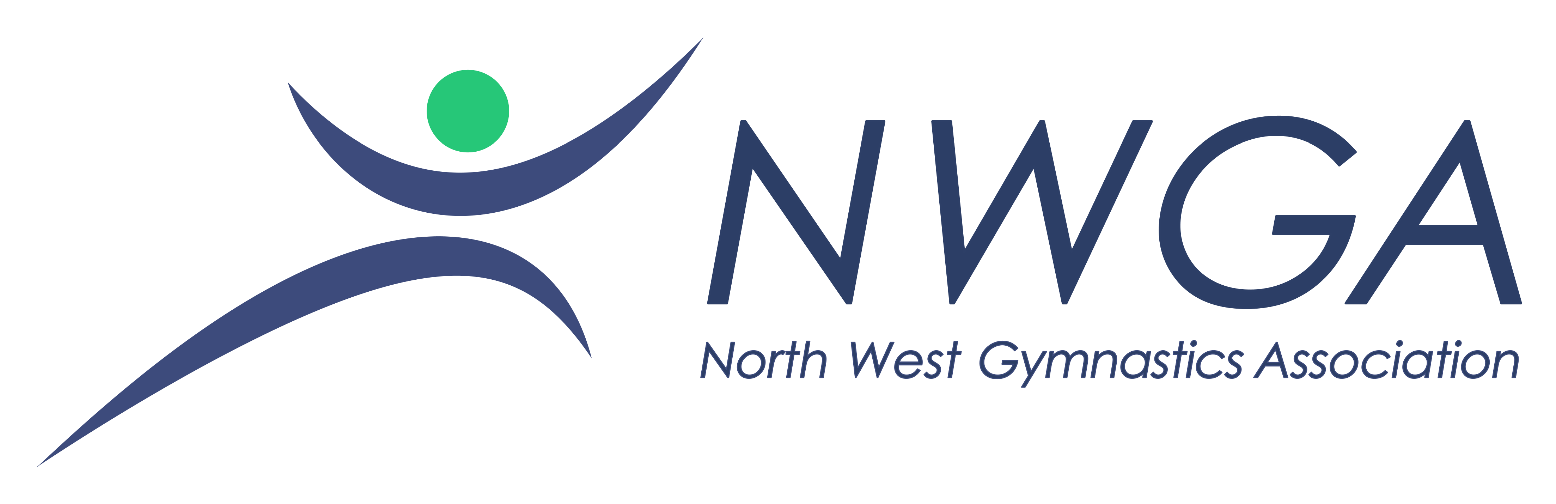 North West Women’s Technical Committee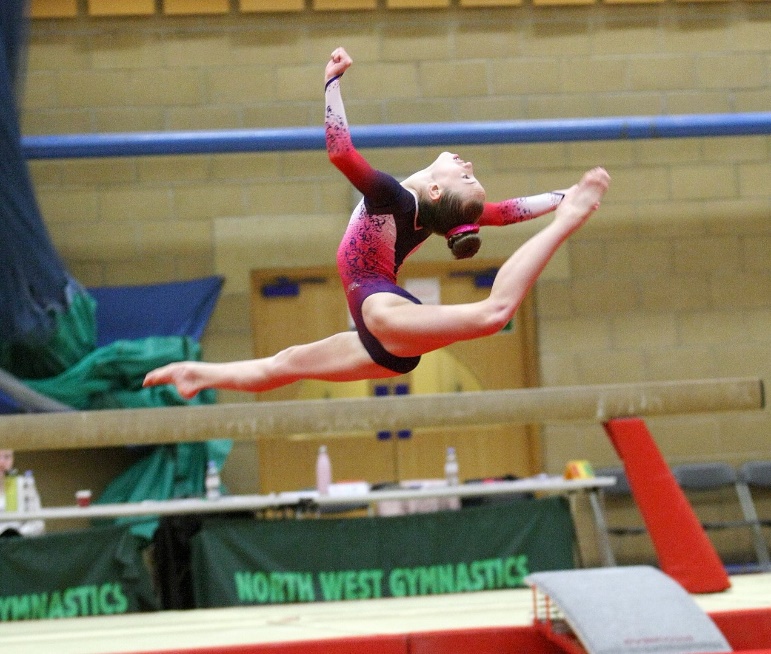 Competition Handbook 2020Welcome to the 2020 Competition Handbook for the North West. The handbook details the rules for all competitions held in the North West for the coming year. The rules are based on the FIG Code of Points with the NW modifications for Out of Age Gymnasts. The rules and all updates for Grades/Compulsories /Age Groups can be found on the BG website.This handbook refers to the National WTC handbook, which details the nationally run competitions in the UK. Copies are available on the BG website.The 2020 NW WTC Committee is as follows:Chair	                                                       	Karen WhelanSecretary                                                             	June DeeleyTreasurer                                             		Zoe GardnerCompetition Organiser		            	Chris McLaughlinPerformance Development                        	Sophie WhelanJudging Convenor		                      	Chris McLaughlinAssistant Judging Convenor			Megan PalmerAffiliated Organisations Rep                        	Amanda CoombesCheshire & Merseyside County Rep           	Sarah MuddimerGreater Manchester County Rep               	Jessica WalshLancashire County Rep                            	Katharine WoodsDisabilities Rep				Ema DohertyWelfare (co-opted)				Alison HumphriesCo-opted					Brendene HardyUseful WebsitesBritish Gymnastics		http://www.british-gymnastics.org/North West Gymnastics	http://www.nwga.org.uk/Revision HistoryPreliminary 	29th October 2019	Final Cut	17th November 2019ReleasedCOMPETITIONSCalendar 2020Please check the British Gymnastics website for the most up to date version of the WAG National Calendar. This information is correct at the time of issue.COMPETITIONS (cont.)Competition feesThe fees for competition entry are on the Competition Overview pages 15-20 and summarised below:NW Open:				£30 per gymnastAll other 4 & 5-piece competitions:	£25 per gymnastAll Floor & Vault competitions:	£20 per gymnastPaul Reay teams:			£90 per team (Reg 6,5,4)						£40 per team (Reg 3)NB. All competition/trial entry fees are non-returnable after the closing date, irrespective of the reason for withdrawal.Spectator entrance to 2020 NW/County competitionsAdults:		£6.00Concessions:	£3.00Programmes:	£1.00Scoring systemScoring for 2020 competitions will be provided by KscoreA spare screen will be available for coaches to check scoresThe scores may be subject to alteration following appropriate checks to correct substantiated genuine errorsResults will be emailed to the competing clubs and published on the North West website following the eventJudging Fee		There is no judging fee for NW/County competitionsThe exception to this is the NW Open – out of region clubs only – judge fee = £100/dayJudges for competitionsThe entry to 2020 competitions will be dependent on each club putting forward the correct number of judges/officials in accordance with the number of gymnasts enteredIt is the responsibility of the club and not the Judging Convenor to provide these judgesIf the club is unable to provide sufficient judges/officials, then gymnasts entered will need to be reduced accordingly (see page 13)COACHES AT COMPETITIONSCoaches briefingA coaches briefing will take place before each round of the competitionAttendance is mandatory by all coaches on the floorA coach only needs to attend the meeting on joining the competition, not for each round, but must attend both days if coaching both daysEach coach must sign the coach’s declaration confirming that they hold the appropriate BG qualification and are competent to coach the level of skills being performed by their gymnastsCoaches at apparatusOnly one coach per gymnast is permitted at the apparatus for individual competitionsFor the Paul Reay Team Challenge, 2 coaches per team are permitted. These may both be male.It is strongly recommended that the coach should remain near the apparatus on vault, (at the end of the) beam for dismounts, and between the bars. This is mandatory for certain competitions (see individual rules).Coaches may not stand on the landing area (mat) of the vault or next to the springboardAny breach of these rules will incur a 0.5 neutral penalty (as FIG CoP)The coach’s presence on or very close to the matting during the beam exercise, other than for the dismount, will incur a 0.5 penalty (as FIG CoP). The onus is on the coach to be present only at the dismount and not during the routine.General competition etiquette – coaches:Must not approach any E panel judges for scores or other information at any point during the competitionMust not bring hot drinks onto the competition floorChewing gum is not permittedMust remove all jewellery/watches for NW/County competitions. Wedding rings may be taped up.Mobile phones/cameras/tablets/video equipment:Coaches/judges/officials/gymnasts may not use mobile phones or photographic equipment at any time during the competitionCoaches – please use coaches’ computer for checking scoreCoaches AttireAll coaches must wear a tracksuit or tracksuit bottoms and T-shirt/polo shirt with trainersClub branded/sports leggings are permitted which may be full or ¾ lengthThe following are not permitted:Boots or ‘hi-top’ baseball bootsSandals or slidersGym slippers or bare feetSleeveless/vest tops or strappy topsShortsCoaches attending National Finals must wear the prescribed NW kit providedCOACH QUALIFICATIONSCoaches for all competitions must hold the following coaching qualifications to accompany gymnasts onto the competition floor:For all Level 2 coaches and above, coach registration is mandatory for all competitions. This is done via the BG entry system before the entry can be submitted.Should it be necessary to add additional Level 2+ coaches after the closing date, an email must be sent to the Competition Organiser as soon as possible. Proof of coaching qualification, current membership, DBS and Safeguarding must be provided. A screenshot of the appropriate BG pages will suffice. Requests after 6pm on the Friday prior to the event may be refused.COACH QUALIFICATIONS (cont.)Coach QualificationsOnly coaches who hold the appropriate qualifications (see page 6) will be permitted to take an active coaching role at NW competitionsThe minimum qualification required for a WTC event is WA Level 2Coaches must hold the appropriate qualification for the skills being competed by their gymnastsIt is the responsibility of the club and the coach to ensure the appropriate training and qualification has been successfully completed by the nominated coachCoaches have a responsibility in relation to the safety of their gymnasts in the competition environment. This specifically includes ensuring the gymnasts are adequately prepared (physically and psychologically) for performing their routines in a competition situation.The criteria for a coach at a Regional Qualifier should be the same as required for the National finalA Men’s Artistic Coach may take gymnasts on Vault, Bars and Floor if their training and qualifications cover the skills being performedAll coaches accompanying gymnasts at NW events must hold a full/joint/life BG membership for the current year, along with up-to-date Safeguarding and DBS.Pastoral coachesClubs may request that WA Level 1/GG Level 2+ coaches accompany groups of gymnasts at competitions for pastoral careRequests for pastoral coaches must be submitted in writing (email) to the Competition Organiser at least 1 week before the eventProof of coaching qualification, current BG membership (full/joint/life), up-to-date DBS and Safeguarding must be provided. A screenshot of the appropriate BG pages will suffice.With the exception of Floor & Vault competitions (see page 6), pastoral coaches may not assist with coaching gymnasts at the apparatus but may be present solely to ensure the wellbeing of gymnasts when there are insufficient Level 2+ coaches. They may move springboards and hold gymnasts’ numbers up.INQUIRIESIf there is a query on a score, a coach may make a verbal inquiry to the Judge in Charge or Competition Organiser (at end of the rotation) who will query the score with the appropriate judgesBeyond this, judges will not review or discuss that score, or reasons for their decisions unless correct procedure is followed i.e. a formal written inquiry (with fee) is made via the Competition Organiser or the Floor ManagerInquiries can only be made against the D score for the coach’s own gymnastComparative scores of other gymnasts will not be consideredVideo footage cannot be considered and will not be used in the settlement of inquiries as per the National Competition HandbookThe score will be reviewed by the apparatus panel who may seek advice from other senior judges if neededCoaches will not be permitted to be present while the review takes place and must move completely away from the judges at this timeWritten notification of the result of the review will be provided by the apparatus panel via the Head JudgeInquiry Fee:			£20.00 (per inquiry)NB. Once a verbal inquiry has been made, a written inquiry CANNOT follow up and will not be acceptedGENERAL COMPETITION INFORMATIONTrophiesTrophies are awarded to overall champions/teams and are for the gymnast/club to keepClubs are responsible for any returnable NW trophies once presented, and for the safe return to the Competition Organiser before or at the following year’s competitionThe following individual trophies are classed as returnable:NW Combined Compulsory/Voluntary Level 5NW Combined Compulsory/Voluntary Level 4 NW Combined Compulsory/Voluntary Level 3They should be cleaned and polished and ready to present to the current year’s winnersThe gymnast is responsible for the engraving of the trophy and if gymnast leaves the club, all returnable trophies must be recovered by the club and returned to the NW in time for the competitionPhotographyOfficial photographers will be present at NW WTC events & images may be published by the NW WTCBy entering NW events there is an acceptance that the participants may be photographedIt is the responsibility of the club to ensure that all parents/guardians are aware of this policy before entering the competitionsThe NW official photographer is the only person permitted onto the competition floor during presentationsPhotographs taken during the competition should be from the seating area and not directly in front of the barriersImages will be published in line with the guidance contained in the BG Health, Safety and Welfare PolicyNB. Flash photography is not permitted at any time during the competition warm-up or eventFilming gymnasts from other clubsCurrent BG policy does not prohibit the filming of gymnasts by coaches and parents/gymnasts from other clubs unless the film is to be publishedThe WTC have had instances where filming has occurred, and it is an uncomfortable feeling for the parents and not in the spirit of the way we operate in our regionWe would advise that best practice is always to ask permission first and if it is not given, the filming should not take placeA photography notice will be displayed at each competition stating:“Photographs at this event may only be taken of your own children or those connected to your club, with the permission of their parents. The NW WTC reserve the right to refuse entry to anyone who is believed to be taking photographs for any other reason. Images may not be used for entry into photographic competitions.”Safeguarding Gymnasts:Gymnasts are not permitted to leave the competition arena during the competition for any reason except to go to the toilet. They do not need permission from the judges. The competition must not be delayed due to their absence.Gymnasts are not permitted to go into the audience at any point during active competitionGENERAL COMPETITION INFORMATION (cont.)Competition entryAll NW/County competitions will use the BG online competition entry systemThe system checks:coach qualification, Safeguarding and DBS statusgymnast/coach/judge BG membership status. If the status does not meet the competition requirements as set out in this handbook, entry is not possible until the status is corrected with BG.All gymnasts entering NW/County competitions must have current NW affiliation which will be checked separately before the competitionNW affiliation will not be required by gymnasts from outside the region entering the NW OpenThe closing date for all NW WTC events will be midnight on the advertised dayLate entries will not be accepted after the closing dateFor Paul Reay teams – substitutions will not be permitted unless accepted by the Competition Organiser before the day of the competition. Requests to substitute a gymnast must be accompanied by the gymnast’s BG number and proof of current NW affiliation.NB. The Competition Organiser will not answer individual correspondence from parents. Any such emails will be directed back to the gymnast’s club.Floor musicMusic must be uploaded to the BG system before the music closing date which will be the same day as the entry closing dateSpare copies of floor music must be brought to the competition on a coach’s pen driveCD’s, Ipods, mobile phones and YouTube may not be used to play floor music during the competitionCompetition move-up rulesGymnasts who finish in the positions as indicated in the table below in NW competitions must move up a level (or more) at all NW Regional and County competitions in the next calendar year of competitionThis applies to Floor & Vault competitions, 4-piece competitions and the NW OpenThe WTC reserves the right to adapt this rule dependent on competition numbersIt is also possible that the WTC may override the rule based on gymnast’s scoresGENERAL COMPETITION INFORMATION (cont.)Gymnasts dropping back a level (4-piece competitions)Gymnasts are not permitted to drop back a level once they have competed at a higher level. However, it is recognised that in a very small number of cases there may be valid reasons for requesting that a gymnast move back. Where such circumstances exist then a case must be submitted to the Chair of the WTC for consideration at a WTC meeting.A drop back request should be accompanied by scores from the latest competitions (including friendly competitions) and a detailed statement from the coach giving specific reasons for the request. This includes County as well as Regional Competitions.Examples that may be successful with the WTC:Coming back from long term injuryExamples that will not be successful with the WTC:Gymnast has not got all the CR’s for the new levelGymnast has developed a fear of going backwardsGymnasts dropping back from 4-piece to Floor & VaultGymnasts who have competed in 4-piece competitions and wish to drop back to Floor & Vault competitions must request permission in writing from the WTC via the Competition Organiser.Gymnasts selected for Regional teamsGymnasts selected for the Regional team should be available for the finalsIf it is known on the day of the selection competition that the gymnast is unavailable for the final, they must inform the Team Manager on the day of the selection competitionShould a gymnast withdraw for any reason other than injury after committing to competing for the Regional team, their club will be subject to a participation fee of £20 (per gymnast). This applies to team members and reserves. This participation fee will be refunded on provision of a medical note (as BG) which must be provided at or just following the time of withdrawal.Apparatus at competitionsThe equipment at WTC competitions will be provided by Gymnova to FIG specificationsOnly apparatus supplied at the request of the NW WTC may be used at County/Regional eventsThe WTC will provide short paralettes for the NDP Grades/Compulsories competitionsCar ParkingRobin Park Leisure Centre has a car parking charge. All officials, coaches and judges can apply for an annual pass, which allows free parking. To apply for the pass, which runs from April to April, submit your name and car registration number to June Deeley (NW WTC Secretary) a minimum of 7 days before the competition. The pass can be collected from the desk at the entrance to the competition on the day.GENERAL COMPETITION INFORMATION (cont.)Team ManagersFor all Regional team finals, a Team Manager will be appointed. The main duties of the team manager are listed below:Regional Teams – ensure that the National Competition entry has been sent to BG (by the Competition Organiser) before the closing date and that the entry fee has been paidCo-ordinate and lead team training events (or work alongside an appointed team coach to oversee the training events)Collect training fees (if applicable) from gymnasts at each training eventKeep a register of gymnasts at team trainingComplete and submit the working order for the finals (as follows):Gymnasts to compete in reverse order, on each apparatus, as placed in the qualifying competition:4th placed gymnast competes 1st3rd placed competes 2nd2ndplaced competes 3rd1st placed competes lastDistribute information about the finals to all gymnasts and coachesDistribute information about team training events to all gymnasts and coachesEnsure gymnasts and coaches all receive the team clothing (preferably ahead of the finals)Register gymnasts at the finalsEnsure that there is a nominated person on each competition day to collect all kit from gymnasts and coaches who will return it to the official kit organiser. This may be the Team Manager, a coach or one of the parents. If the kit is not returned on the day of the competition to the nominated person, it is the responsibility of the coach/parent to return that kit within one week of the competition to the official kit organiser.All returnable kit will be numbered and signed for (gymnasts and coaches). In the event of non-return, the club/individual will be charged for the replacement of the missing item(s).JUDGES INFORMATIONUniformAll judges must wear the official FIG judging uniform at all levels of competition:Female judgesNavy blue suit (with skirt or trousers), white shirt/blouse/top, suitable shoes. No jeans, strappy or inappropriate tops.                                                                                                                 Male judgesDark blazer/jacket, grey/dark trousers, white shirt with tie. Judges for competitionsJudges names must be sent to the Judging Convenor as soon as the competition plan has been published as it will be clear on which days the gymnasts are competing and how many judges are required on each dayClubs must ensure that their nominated judges are available for the duration of the competition day and that they have agreed to their nomination to judgeThe judging rota and judging information will be sent to all clubs. It is the club’s responsibility to circulate this information to their judges.The rota may also be sent to individual judges when the Judging Convenor knows the judge’s email addressesInformation to Independent judges will be circulated by the Judging Convenor(s)Substitute judges must only be used with prior consultation and agreement with the Judging ConvenorResponsibilitiesJudges should arrive in plenty of time for the advertised judges’ meetingJudges must possess and have studied the current rules for the competitions they will be judging and have suitable recording materialsDuring the competition phase, judges should not have contact with coaches, gymnasts or members of the audience, or talk inappropriately to the panel’s judges as this can be misinterpreted by spectators and other coachesJudges should not leave the competition arena without informing the D Judge as this could delay the competitionJudges should always behave in a professional manner and judge impartially without biasNB. In view of our online scoring system (Kscore), the use of phones by judges whilst at the judging table, is not permitted except in extenuating circumstances.Judging Requirements per Competition DayThe entry to competitions will be dependent on each club putting forward the correct number of judges in accordance with the number of gymnasts entered as per the table below:Competitions Overview:*Gymnasts entering the NW Open from outside the NW Region do not need to be NW membersNW and COUNTY Floor and Vault Competition Rules 2020NWGA Competition eligibility for 2020 based on age & previous competitionsNWGA Competition Rules (January 2020) – 4-piece Regional RulesJUDGING CLARIFICATIONS ON BARS FOR ANGLE OF COMPLETION PENALTIES FOR ALL REGIONAL VOLUNTARY LEVELSJudging Clarification for Voluntary 5 Cast to HS over the top = fall incurring a 1.00 deduction A forward giant from a swing will incur 0.5 intermediate swing penaltyNORTH WEST REGIONAL AND COUNTY 4-PIECE CHAMPIONSHIPS - 2020VOLUNTARY 5 - 2020REGIONAL LEVEL 6 – 2020NB Gymnasts aged 12+ are only eligible to compete in the County CompetitionsREGIONAL LEVEL 5 - 2020NB Gymnasts aged 13+ are only eligible to compete in the County CompetitionsREGIONAL LEVEL 4 - 2020REGIONAL LEVEL 3 - 2020REGIONAL LEVEL 2 - 2020Floor Dismount Rules with some examplesAlthough dismounts are no longer included as CRs, all floor exercises must have a minimum of 2 acro lines.If only one acro line performed, credit 7 elements.0.5 will be deducted by the D panel (as a Neutral Penalty) for no dismountFor definition of acro lines at each level, see specific rules.DISMOUNT RULE (ACRO LINES): at all levels, the dismount will be an acrobatic line as stated above, but it must not be the opening (or only) acrobatic line.  Dance elements or elements not fulfilling the dismount criteria, may be performed after the dismount acrobatic line for the dismount to be still credited, however at levels 2, 3 and 4 where FIG Code of Points rules are used, any acrobatic element performed after the last acro line will not receive DV or CR. Some examples below:Example 1 Regional Level 6 – 1st acrobatic line = round off flic; 2nd acrobatic line = handspring.    As CoP rules are not followed at this level, any acro elements without flight performed after the last acro line, will still count.Example 2 Regional Level 5 – 1st acrobatic line = round off flic tuck; 2nd acrobatic line = front somi.  A handspring performed after this is OK as it is not an acrobatic series and does not fulfil the criteria for acro line - ‘acro series with flight’. As CoP rules are not followed at this level, the handspring will still count as an ‘A’ element.Example 3 Voluntary 5 – 1st acrobatic line = round off 2 flics or round off flic tuck; 2nd acrobatic line = front somi or handspring front somi.  A dance series performed after this is OK as it does not fulfil the criteria for acro line.Example 4 Regional Level 2, 3 and 4 – 1st acrobatic line = round off flic full twist; 2nd acrobatic line = handspring straight front.  A free cartwheel or tucked front salto performed on its own after this will not fulfil the criteria for an acro line. In addition, as it has been performed after the last acro line it will not be recognised for DV or CRNWGA WTC Junior Code - 2020North West National 5Eligibility: for 2020 competition, gymnasts must be born in 2011 (age 9 in 2020)Each piece is marked out of a maximum of 14.00 – D score (4.00 maximum) + E score (10.00)Pass mark: 50.00BARS PENALTIESAll body parts must reach the required angle. - If there is a pike in the body, the line is from the hands to the feet or lowest body part- If there is excessive arch that puts the feet in the higher sector, the line is through the centre of mass VM on cast to horizontal will be taken if gymnast’s hips do not leave the bar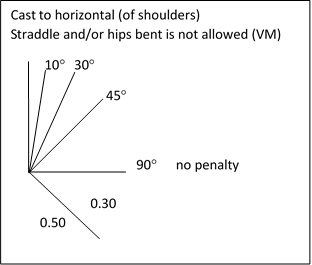 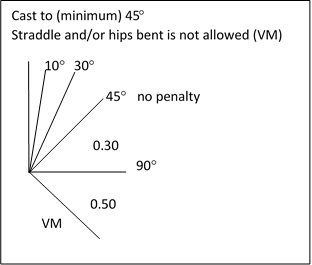 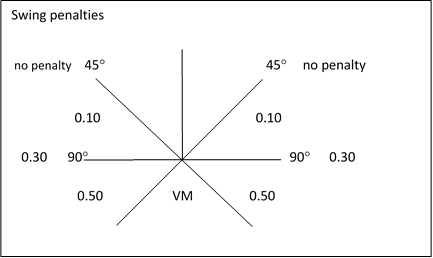 VAULTHandspring flatback on Vault- to land on level safety mats behind vaultHeight of vault table- 105cm with 5cm mat on top of vaultBARSUneven bars with high bar as strap bar and low bar as wooden bar BEAMFLOORRANGE & CONDITIONINGStrip of firm matting, or no matting (as per NDP grades)NW Compulsory 5Eligibility: For NW gymnasts aged 8 years in the year of competition (This is an ‘In-Age’ competition only.  For the 2020 competition, gymnasts’ year of birth must be 2012) This competition is designed for NW gymnasts with the potential and desire to follow the Elite Compulsory route. They may not compete in Club Grade 6 in the same year but may revert back to Club Grades the following year if they wish. This competition will run alongside the Compulsory 4 & 3 and National Club Grades qualifying competitions and the Compulsory 2 control competition.Gymnasts will also have the opportunity to enter a Voluntary Level 5 alongside the Voluntary Levels 4, 3 and 2 and there will be a presentation for the combined NW Compulsory and Voluntary Champion and runners up as with Levels 4 and 3. Pass Mark: 50.00BARS PENALTIESAll body parts must reach the required angle. - If there is a pike in the body, the line is from the hands to the feet or lowest body part- If there is excessive arch that puts the feet in the higher sector, the line is through the centre of mass VM on cast to horizontal will be taken if gymnast’s hips do not leave the bar. VAULTD Score 4.00 Handspring to feet, fall to front. Vault will be onto mats/platform at 80cm with extra safety mat for fall to front.NB: Safety collar MUST be used – Penalty -score 0.                     2 vaults to be performed with the best score to count. Penalties: In addition to the above, apply all other FIG general penalties.BARSD Score 4.00 Routine on single polished bar Height 240cm – gloves and loops. (Gloves and loops will not be provided) Gymnasts may not drop down from the bar to the floor unaided at the end of the routine. The coach must be present to release and support her to the floor. In addition to the above, apply all other FIG General Penalties.  Omission/non-attempt of an element - 2.00 plus VM.  Spotting - 2.00 plus VM. Judging clarifications If cast goes over bar deduct 1.00 (i.e. fall) If 1st attempt at giant circle fails deduct 0.50 (empty swing). If 2nd attempt at giant fails deduct (another) 0.50.  If 3rd attempt fails gymnast must stop and coach can assist to front support. Gymnast must then cast and has final attempt to do the 2 giants.  A further 0.50 will be deducted for intermediate pump swing needed to cast. Failure to achieve giant after this will be considered the end of the exercise. If the first swing goes over the bar (giant) deduct 0.50 (intermediate swing).  Gymnast must then complete swing forward and backward, followed by 2 further backward giants as stated in text.BEAMD Score 4.00   Optional dance – Elements may be performed in any order except series.  An additional 30cm landing mat must be used for the dismount. Coach MUST be present for dismount or 0.50 penalty.In addition to the above, apply all other FIG General Penalties.  Omission/non-attempt of an element - 2.00 plus VM.  Spotting - 2.00 plus VM. FLOORD Score 4.00 Music 90 seconds max.  Elements may be performed in any order except acrobatic series.In addition to the above, apply all other FIG General Penalties.  Omission/non-attempt of an element - 2.00 plus VM.  Spotting - 2.00 plus VM. RANGE & CONDITIONINGD Score 4.00 	Strip of firm matting, or no matting	Holds 2 seconds - No hold penalty -0.30In addition to the above, apply all other FIG General Penalties.  Omission/non-attempt of an element - 2.00 plus VM.  Spotting - 2.00 plus VM.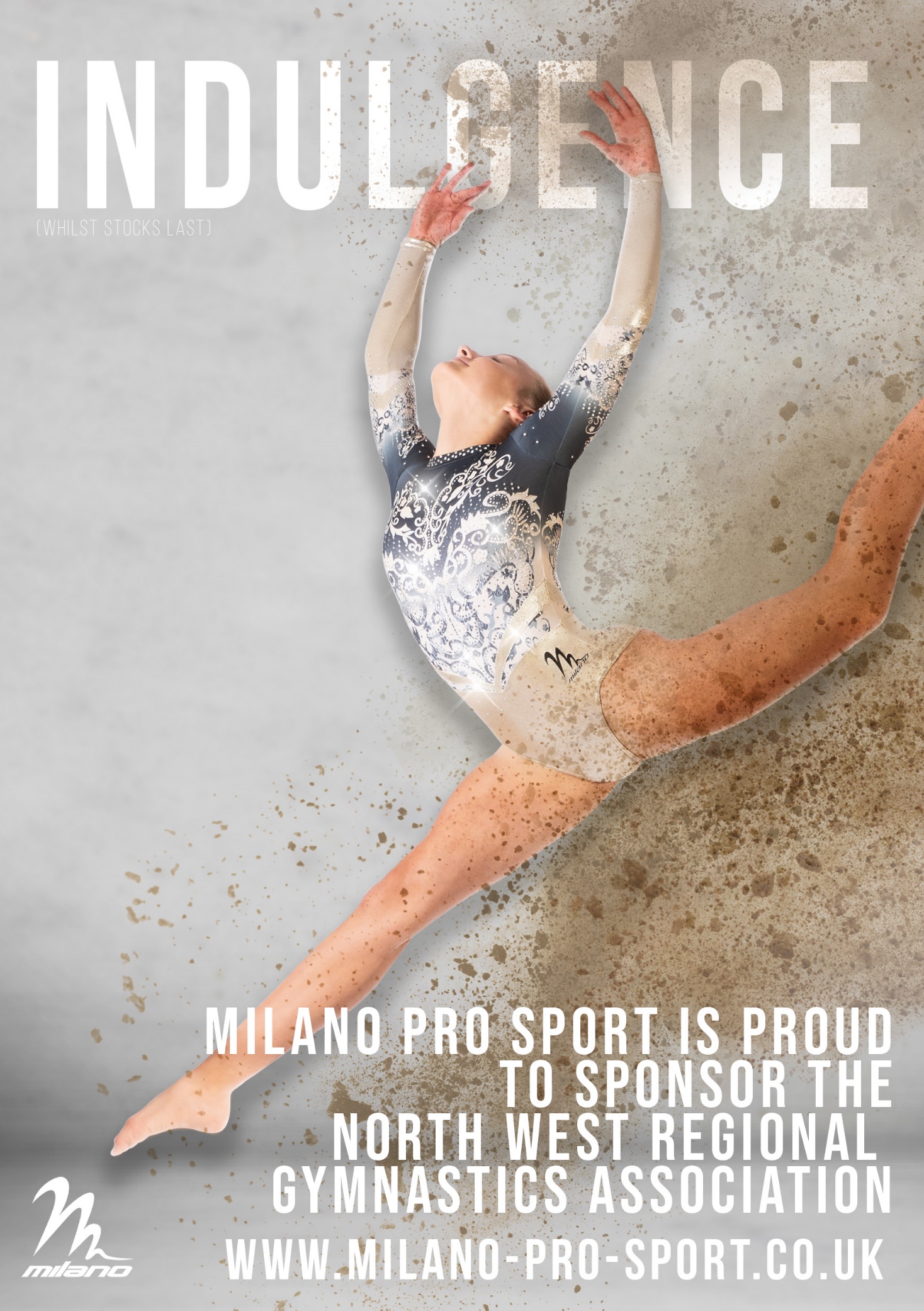 DateCompetitionVenueClosing Dates25th/26th JanClub Grades 5 & 6 - All CountiesRobin Park Sports Centre20th Dec 191st/2nd FebRegional Grades 1 to 4 - All CountiesRobin Park Sports Centre20th Dec 198th FebNational Compulsory 1Lilleshall18th Dec 193rd - 5th AprilEnglish ChampionshipsRedbridge Sports Arena10th Feb16th - 19th AprilBritish Championships Disability/Junior/Senior/Espoir and Apparatus FinalsLiverpool Echo Arena6th Mar25th/26th AprNW Grades - Compulsory 5, 4 and 3(Compulsory 2 Pre-Comp)NW Grades - National GradesNW National 5Robin Park Sports Centre22nd Mar2nd/ 3rd MayCounties Floor & Vault Championships - All CountiesRobin Park Sports Centre3rd Apr9th/10th MayNational Compulsories Finals Levels 4 & 3National Compulsory 2Fenton Manor, StokeGymnasts 27th Apr23rd/24th MayNational Grades Finals4, 3, 2 & 1Fenton Manor StokeGymnasts 27th Apr6th/7th JunNW Floor and Vault ChampionshipsRobin Park Sports Centre1st May13th/14th JunNW Open/Challenge Cup Qualifier for NW gymnastsRobin Park Sports Centre8th May19th/20th SeptPaul Reay Team ChallengeRobin Park Sports Centre7th Aug26th/27th SeptLancashire 4 PieceRobin Park Sports Centre21st Aug26th/27th SeptNW Age Groups/Compulsory 3 re-takeRobin Park Sports Centre21st Aug26th/27th SeptNW FIG/Challenge Cup Qualifiers/Bill McLoughlin Team TrialRobin Park Sports Centre21st Aug3rd OctNational Compulsory Level 2 & 1 QualifierNew College, Leicester21st Aug17th/18th OctAdrian Stan Team ChampionshipsSurrey Sports Park, Guildford4th Sept17th/18th OctCheshire & Merseyside 4 PieceRobin Park Sports Centre18th Sept24th/25th OctGreater Manchester 4 PieceRobin Park Sports Centre25th Sept31st Oct/1st NovNorth West 4 Piece ChampionshipsRobin Park Sports Centre2nd Oct14th/15th NovVoluntary Age Group Championships Level 4, 3 & 2Guildford SpectrumGymnasts 2nd NovTBAEnglish Gold, Silver and BronzeTBATBA20th – 22nd NovEspoir, Junior & Senior Challenge CupsSurrey Sports Park, Guildford9th Oct20th – 22nd NovBill McLoughlin National Apparatus Team ChampionshipsSurrey Sports Park, Guildford9th Oct4 & 5-piece competitionsWA Level 2 coach (Coach)WA Level 3 coach (Club Coach)WA Level 4 coach (Senior Club Coach)WA HPC/IPCAdditional modules signed off by mentors – evidence to be brought to the competition and shown to the Floor ManagerMA Level 2 coach (Coach)MA Level 3 coach (Club Coach)MA Level 4 coach (Senior Club coach)MA HPC/IPCNOTE: Men’s Artistic coaches are not qualified to coach beamFloor & Vault competitionsWA Level 1 coach (only under the supervision of a Level 2 or higher coach)WA Level 2 coach (Coach)WA Level 3 coach (Club Coach)WA Level 4 coach (Senior Club Coach)WA HPC/IPC Additional modules signed off by mentors – evidence to be brought to the competition and shown to the Floor ManagerMA Level 1 coach (only under the supervision of a Level 2 or higher coach)MA Level 2 coach (Coach)MA Level 3 coach (Club Coach)MA Level 4 coach (Senior Club coach)MA HPC/IPCGG & Team Gym Level 2 coach (Coach) GG & Team Gym Level 3 coach (Club Coach)Number of Gymnasts in the CompetitionPlacings that need to move upUp to 2No moving up required3 to 5 gymnastsFirst Overall6 to 9 gymnastsTop two Overall10 to 13 gymnastsTop three Overall14 to 17 gymnastsTop four Overall18 to 21 gymnastsTop five Overall22 and more gymnastsTop six OverallCompetitionNumber of GymnastsNumber of Judges (per day)4 or 5-piece1-2No judge required4 or 5-piece3-1014 or 5-piece11-2024 or 5-piece21+3Floor and Vault1-2No judge requiredFloor and Vault3-201Floor and Vault21+2NW CLUB & REGIONAL GRADESFORMATMEDALSMUSICJUDGESMEMBERSHIP REQUIREDENTRY FEENDP Club Grades 6 & 5(in-age and out-of-age)NDP Regional Grades 4,3,2,1Individual Championships over 2 weekendsTrophy to County winners and Overall NW ChampionsOverall medals to top 3 in each competitionMusic to be uploaded prior to competitionBring spare copy of music on PEN DRIVENo ‘Disney’, ‘Andrew Lloyd Webber’ or ‘Cirque Du Soleil’ allowedSee Page 13NW membership andBG Silver membership£25NW & COUNTY FLOOR AND VAULT CHAMPIONSHIPSFORMATMEDALSMUSICJUDGESMEMBERSHIP REQUIREDENTRY FEEPre-noviceNoviceIntermediateOverall and Individual Apparatus ChampionshipsOverall and apparatus medals to top 3 in each competition and trophy to winnersMusic to be uploaded prior to competition Bring spare copy of music on PEN DRIVENo ‘Disney’, ‘Andrew Lloyd Webber’ or ‘Cirque Du Soleil’ allowedSee Page 13NW membership andBG Bronze membership£20NW NATIONAL 5NW COMPULSORY 5NW COMPULSORIES  & NATIONAL GRADES QUALIFIERFORMATMEDALSMUSICJUDGESMEMBERSHIP REQUIREDENTRY FEENW National 5Individual ChampionshipsOverall medals to top 3 and trophy to winnerMusic to be uploaded prior to competitionBring spare copy of music on PEN DRIVENo ‘Disney’, ‘Andrew Lloyd Webber’ or ‘Cirque Du Soleil’ allowedSee Page 13NW membership andBG Bronze membership£25NW Compulsory 5Individual ChampionshipsOverall medals to top 3 and trophy to winnerMusic to be uploaded prior to competitionBring spare copy of music on PEN DRIVENo ‘Disney’, ‘Andrew Lloyd Webber’ or ‘Cirque Du Soleil’ allowedSee Page 13NW membership andBG Bronze membership£25NDP National Grades 4,3,2,1Individual Championships andTeam Selection for National Finals - top 4 + 5th place (reserve)Overall medals to top 3 in each competition and trophy to winner4th and 5th place rosettesMusic to be uploaded prior to competitionBring spare copy of music on PEN DRIVENo ‘Disney’, ‘Andrew Lloyd Webber’ or ‘Cirque Du Soleil’ allowedSee Page 13NW membership andBG Silver membership£25Compulsory Level 4Individual Championships andTeam Selection for National Finals - top 4 + 5th place (reserve)Overall medals to top 3 in each competition (in age) and trophy to winners4th and 5th place rosettesMusic to be uploaded prior to competitionBring spare copy of music on PEN DRIVENo ‘Disney’, ‘Andrew Lloyd Webber’ or ‘Cirque Du Soleil’ allowedSee Page 13NW membership andBG Silver membership£25Compulsory Level 3(in & out-of-age)No eligibility for National Finals if out-of-ageIndividual Championships andTeam Selection for National Finals - top 4 + 5th place (reserve)Overall medals to top 3 in each competition (in age) and trophy to winners4th and 5th place rosettesMusic to be uploaded prior to competitionBring spare copy of music on PEN DRIVENo ‘Disney’, ‘Andrew Lloyd Webber’ or ‘Cirque Du Soleil’ allowedSee Page 13NW membership andBG Silver membership£25Compulsory Level 2Control Competition before National CompetitionOverall medals to top 3 and trophy to winnerMusic to be uploaded prior to competitionBring spare copy of music on PEN DRIVENo ‘Disney’, ‘Andrew Lloyd Webber’ or ‘Cirque Du Soleil’ allowedSee Page 13NW membership andBG Silver membership£25NW OPEN(Qualifier for the Challenge Cup for NW Gymnasts)FORMATMEDALSMUSICJUDGESMEMBERSHIP REQUIREDENTRY FEENW Voluntary 5 (Age 8 only)Overall and Individual Apparatus ChampionshipsOverall and apparatus medals to top 3 in each competition and trophy to winnersMusic to be uploaded prior to competitionBring spare copy of music on PEN DRIVENo ‘Disney’, ‘Andrew Lloyd Webber’ or ‘Cirque Du Soleil’ allowedSee Page 13NW membership (for NW gymnasts*) and BG Bronze membership£30FIG(Espoir, Junior & Senior)Overall and Individual Apparatus ChampionshipsOverall and apparatus medals to top 3 in each competition and trophy to winnersMusic to be uploaded prior to competitionBring spare copy of music on PEN DRIVENo ‘Disney’, ‘Andrew Lloyd Webber’ or ‘Cirque Du Soleil’ allowedSee Page 13NW membership (for NW gymnasts*) and BG Bronze membership£30Regional Level 5(Age 9 & Age 10)Overall and Individual Apparatus ChampionshipsOverall and apparatus medals to top 3 in each competition and trophy to winnersMusic to be uploaded prior to competitionBring spare copy of music on PEN DRIVENo ‘Disney’, ‘Andrew Lloyd Webber’ or ‘Cirque Du Soleil’ allowedSee Page 13NW membership (for NW gymnasts*) and BG Bronze membership£30Regional Level 4(Junior & Senior)Overall and Individual Apparatus ChampionshipsOverall and apparatus medals to top 3 in each competition and trophy to winnersMusic to be uploaded prior to competitionBring spare copy of music on PEN DRIVENo ‘Disney’, ‘Andrew Lloyd Webber’ or ‘Cirque Du Soleil’ allowedSee Page 13NW membership (for NW gymnasts*) and BG Bronze membership£30Regional Level 3(Junior & Senior)Overall and Individual Apparatus ChampionshipsOverall and apparatus medals to top 3 in each competition and trophy to winnersMusic to be uploaded prior to competitionBring spare copy of music on PEN DRIVENo ‘Disney’, ‘Andrew Lloyd Webber’ or ‘Cirque Du Soleil’ allowedSee Page 13NW membership (for NW gymnasts*) and BG Bronze membership£30Regional Level 2(Espoir, Junior/Senior)Overall and Individual Apparatus ChampionshipsOverall and apparatus medals to top 3 in each competition and trophy to winnersMusic to be uploaded prior to competitionBring spare copy of music on PEN DRIVENo ‘Disney’, ‘Andrew Lloyd Webber’ or ‘Cirque Du Soleil’ allowedSee Page 13NW membership (for NW gymnasts*) and BG Bronze membership£30THE PAUL REAY    TEAM CHALLENGEFORMATMEDALSMUSICJUDGESMEMBERSHIP REQUIREDENTRY FEERegional Level 65 in a team, 4 to compete on each piece,3 scores to count towards the team totalTrophies (non-returnable) to winning teamsOverall awards for top 3 teams in each LevelMusic to be uploaded prior to competitionBring spare copy of music on PEN DRIVENo ‘Disney’, ‘Andrew Lloyd Webber’ or ‘Cirque Du Soleil’ allowedSee Page 13NW membership andBG Bronze membership£90Regional Level 55 in a team, 4 to compete on each piece,3 scores to count towards the team totalTrophies (non-returnable) to winning teamsOverall awards for top 3 teams in each LevelMusic to be uploaded prior to competitionBring spare copy of music on PEN DRIVENo ‘Disney’, ‘Andrew Lloyd Webber’ or ‘Cirque Du Soleil’ allowedSee Page 13NW membership andBG Bronze membership£90Regional Level 45 in a team, 4 to compete on each piece,3 scores to count towards the team totalTrophies (non-returnable) to winning teamsOverall awards for top 3 teams in each LevelMusic to be uploaded prior to competitionBring spare copy of music on PEN DRIVENo ‘Disney’, ‘Andrew Lloyd Webber’ or ‘Cirque Du Soleil’ allowedSee Page 13NW membership andBG Bronze membership£90Regional Level 32 gymnasts in a teamcompeting 2 pieces each.  All 4 pieces must be competedTrophies (non-returnable) to winning teamsOverall awards for top 3 teams in each LevelMusic to be uploaded prior to competitionBring spare copy of music on PEN DRIVENo ‘Disney’, ‘Andrew Lloyd Webber’ or ‘Cirque Du Soleil’ allowedSee Page 13NW membership andBG Bronze membership£40RULES – see Regional rules Pages 25 to 31Minimum ages as stated for each LevelHIGHER LEVEL REGIONAL RULES APPLYVaultAll teams’ members must vault at same height – exception – L6 teams with 8/9-year olds who may use mixed flatback and tableLevel 6 – max D score 2.4Level 5 – max D score 3.0Level 4 – max D score 3.7Bars8/9-year olds must have coach in between barsFloorLevel 6 - 8/9 years - may do front saltos/aerialsGymnasts must compete (as a minimum) at the Level they will compete in 2020 County/Regional Individual competitions. ‘Move-up’ rules do not apply after this competition i.e. gymnasts finishing according to table on P11 do not need to move up next year. As this is a CLUB competition, all team members must be from the same club.RULES – see Regional rules Pages 25 to 31Minimum ages as stated for each LevelHIGHER LEVEL REGIONAL RULES APPLYVaultAll teams’ members must vault at same height – exception – L6 teams with 8/9-year olds who may use mixed flatback and tableLevel 6 – max D score 2.4Level 5 – max D score 3.0Level 4 – max D score 3.7Bars8/9-year olds must have coach in between barsFloorLevel 6 - 8/9 years - may do front saltos/aerialsGymnasts must compete (as a minimum) at the Level they will compete in 2020 County/Regional Individual competitions. ‘Move-up’ rules do not apply after this competition i.e. gymnasts finishing according to table on P11 do not need to move up next year. As this is a CLUB competition, all team members must be from the same club.Trophies (non-returnable) to winning teamsOverall awards for top 3 teams in each LevelMusic to be uploaded prior to competitionBring spare copy of music on PEN DRIVENo ‘Disney’, ‘Andrew Lloyd Webber’ or ‘Cirque Du Soleil’ allowedSee Page 13NW membership andBG Bronze membershipNW VOLUNTARY AGE GROUPS/FIG CHAMPIONSHIPS (Selection for Bill McLoughlin and Qualifier for the Challenge Cup)FORMATMEDALSMUSICJUDGESMEMBERSHIP REQUIREDENTRY FEENW Voluntary 5NW Voluntary Champion declaredCombined NW Champion declaredOverall and apparatus medals to top 3 in each competition and trophy to winners4th and 5th place rosettes for L4 & L3Combined Champions declared with returnable trophiesMusic to be uploaded prior to competitionBring spare copy of music on PEN DRIVENo ‘Disney’, ‘Andrew Lloyd Webber’ or ‘Cirque Du Soleil’ allowedSee Page 13NW membership andBG Bronze membership£25Voluntary Age Group Level 4NW Voluntary Champion declaredCombined NW Champion declaredTeam selection for National finals – top 4 plus 5th place (reserve)Overall and apparatus medals to top 3 in each competition and trophy to winners4th and 5th place rosettes for L4 & L3Combined Champions declared with returnable trophiesMusic to be uploaded prior to competitionBring spare copy of music on PEN DRIVENo ‘Disney’, ‘Andrew Lloyd Webber’ or ‘Cirque Du Soleil’ allowedSee Page 13NW membership andBG Silver membership£25Voluntary Age Group Level 3NW Voluntary Champion declaredCombined NW Champion declaredTeam selection for National finals – top 4 plus 5th place (reserve)Overall and apparatus medals to top 3 in each competition and trophy to winners4th and 5th place rosettes for L4 & L3Combined Champions declared with returnable trophiesMusic to be uploaded prior to competitionBring spare copy of music on PEN DRIVENo ‘Disney’, ‘Andrew Lloyd Webber’ or ‘Cirque Du Soleil’ allowedSee Page 13NW membership andBG Silver membership£25FIGEspoir, Junior & SeniorIndividual Apparatus ChampionshipsOverall and apparatus medals to top 3 in each competition and trophy to winnersMusic to be uploaded prior to competitionBring spare copy of music on PEN DRIVENo ‘Disney’, ‘Andrew Lloyd Webber’ or ‘Cirque Du Soleil’ allowedSee Page 13NW membership andBG Silver membership£25FIGEspoir, Junior & SeniorIndividual Apparatus ChampionshipsOverall and apparatus medals to top 3 in each competition and trophy to winnersMusic to be uploaded prior to competitionBring spare copy of music on PEN DRIVENo ‘Disney’, ‘Andrew Lloyd Webber’ or ‘Cirque Du Soleil’ allowedSee Page 13NW membership andBG Bronze membership£25C&M/GM/LANCS4-PIECE REGIONALCHAMPIONSHIPS LEVELS6, 5, 4, 3 & 2FORMATMEDALSMUSICJUDGESMEMBERSHIP REQUIREDENTRY FEERegional Level 6 (8-12+)Overall and Individual Apparatus ChampionshipsOverall and apparatus medals to top 3 in each competition and trophy to winnersMusic to be uploaded prior to competitionBring spare copy of music on PEN DRIVENo ‘Disney’, ‘Andrew Lloyd Webber’ or ‘Cirque Du Soleil’ allowedSee Page 13NW membership andBG Bronze membership£25Regional Level 5 (9-13+)Overall and Individual Apparatus ChampionshipsOverall and apparatus medals to top 3 in each competition and trophy to winnersMusic to be uploaded prior to competitionBring spare copy of music on PEN DRIVENo ‘Disney’, ‘Andrew Lloyd Webber’ or ‘Cirque Du Soleil’ allowedSee Page 13NW membership andBG Bronze membership£25Regional Level 4 (Jun & Sen)Overall and Individual Apparatus ChampionshipsOverall and apparatus medals to top 3 in each competition and trophy to winnersMusic to be uploaded prior to competitionBring spare copy of music on PEN DRIVENo ‘Disney’, ‘Andrew Lloyd Webber’ or ‘Cirque Du Soleil’ allowedSee Page 13NW membership andBG Bronze membership£25Regional Level 3 (Jun & Sen)Overall and Individual Apparatus ChampionshipsOverall and apparatus medals to top 3 in each competition and trophy to winnersMusic to be uploaded prior to competitionBring spare copy of music on PEN DRIVENo ‘Disney’, ‘Andrew Lloyd Webber’ or ‘Cirque Du Soleil’ allowedSee Page 13NW membership andBG Bronze membership£25Regional Level 2 (Esp. & Jun/Sen)Overall and Individual Apparatus ChampionshipsOverall and apparatus medals to top 3 in each competition and trophy to winnersMusic to be uploaded prior to competitionBring spare copy of music on PEN DRIVENo ‘Disney’, ‘Andrew Lloyd Webber’ or ‘Cirque Du Soleil’ allowedSee Page 13NW membership andBG Bronze membership£25NORTH WEST4-PIECE REGIONAL CHAMPIONSHIPS LEVELS6, 5, 4, 3 & 2FORMATMEDALSMUSICJUDGESMEMBERSHIP REQUIREDENTRY FEERegional Level 6 (8-11; no age 12+)Overall and Individual Apparatus ChampionshipsOverall and apparatus medals to top 3 in each competition and trophy to winnersMusic to be uploaded prior to competitionBring spare copy of music on PEN DRIVENo ‘Disney’, ‘Andrew Lloyd Webber’ or ‘Cirque Du Soleil’ allowedSee Page 13NW membership andBG Bronze membership£25Regional Level 5 (9-12; no age 13+)Overall and Individual Apparatus ChampionshipsOverall and apparatus medals to top 3 in each competition and trophy to winnersMusic to be uploaded prior to competitionBring spare copy of music on PEN DRIVENo ‘Disney’, ‘Andrew Lloyd Webber’ or ‘Cirque Du Soleil’ allowedSee Page 13NW membership andBG Bronze membership£25Regional Level 4 (Jun & Sen)Overall and Individual Apparatus ChampionshipsOverall and apparatus medals to top 3 in each competition and trophy to winnersMusic to be uploaded prior to competitionBring spare copy of music on PEN DRIVENo ‘Disney’, ‘Andrew Lloyd Webber’ or ‘Cirque Du Soleil’ allowedSee Page 13NW membership andBG Bronze membership£25Regional Level 3 (Jun & Sen)Overall and Individual Apparatus ChampionshipsOverall and apparatus medals to top 3 in each competition and trophy to winnersMusic to be uploaded prior to competitionBring spare copy of music on PEN DRIVENo ‘Disney’, ‘Andrew Lloyd Webber’ or ‘Cirque Du Soleil’ allowedSee Page 13NW membership andBG Bronze membership£25Regional Level 2 (Esp. & Jun/Sen)Overall and Individual Apparatus ChampionshipsOverall and apparatus medals to top 3 in each competition and trophy to winnersMusic to be uploaded prior to competitionBring spare copy of music on PEN DRIVENo ‘Disney’, ‘Andrew Lloyd Webber’ or ‘Cirque Du Soleil’ allowedSee Page 13NW membership andBG Bronze membership£25Pre-NoviceNoviceIntermediateELIGIBILITYSee eligibility table on Page 22See eligibility table on Page 22See eligibility table on Page 22AGES8, 9, 10, 11, 12 & 13+Age groups may be merged if insufficient numbers8, 9, 10, 11, 12 & 13+Age groups may be merged if insufficient numbers9, 10, 11, 12 & 13+Age groups may be merged if insufficient numbersMOVING UPAs per moving up rules on Page 11As per moving up rules on Page 11As per moving up rules on Page 11VAULT REQUIREMENTSAge 8           Flat back to 0.80m crash matsAge 9           Flat back to 0.90m crash matsAge 10 Flat back to 1.00m crash mats OR 110 tableAges (10,) 11 & 12           1.10m tableAges 13 & over                 1.20m tableHandspring flat back       D score 1.0Ages 8 & 9                Max D score 1.0Ages 10 & over        Max D score 2.02 vaults, best score to countAge 8          Flat back to 0.90m crash matsAge 9          Flat back to 1.00m crash mats   Age 10 Flat back to 1.10m crash mats OR 110 tableAges (10 &) 11            1.10m tableAges 12 & over           1.20m tableHandspring flat back      D Score 1.0Ages 8 & 9               Max D score 1.0Ages 10 &11            Max D score 2.8Ages 12 & over       Max D score 3.02 vaults, best score to countAges 9, 10 & 11          1.10m tableAges 12 & over           1.20m tableAges 9, 10 & 11        Max D score 3.0Ages 12 & over         Max D score 3.22 vaults, best score to countFLOOR REQUIREMENTSAll levels must have (min) TWO acro lines to count dismount DV (see below for acro line specifications for each category)CR’s x 4 (0.5 each)1. A dance passage of 2 different leaps or hops2. A spin (min 360ᵒ)3. An acro element4. An acro dismount (FIG or NW)Max D score 2.9CR’s x 4 (0.5 each)1. A dance passage of 2 different leaps or hops, 1 with 180ᵒ split or straddle2. A spin (min 360ᵒ)3. Fwd/swd & bwd acrobatic elements4. An acro line (min one element, must be flighted)Max D score 3.1CR’s x 4 (0.5 each)1. A dance passage of 2 different leaps or hops, 1 with 180ᵒ split or straddle2. A spin (min 360ᵒ)3. Fwd/swd & bwd flighted acrobatic elements4. An acro line with a saltoACR0 LINESAn acro line will be any acro series or an acro element performed on its ownAn acro line will be any acro series with minimum ONE FLIGHTED element or a FLIGHTED acro element performed on its ownAn acro line will be any acro series with minimum TWO FLIGHTED elements or a front salto (not aerial) performed on its ownELEMENTS & NW JUNIOR CODEMax 8 elements (including dismount)Max 1B dance element allowedNW Junior Code elements will be recognisedand will be counted towards number of required moves but not credited DVMaximum 8 elements (including dismount)Max 3B dance elements allowedNW Junior Code elements will be recognisedand will be counted towards number of required moves but not credited DVMaximum 8 elements (including dismount)NW Junior Code elements will be recognisedand will be counted towards number of required moves but not credited DVBARRED ELEMENTSAll saltos and aerials. No B acro elements - no DV, no CR and would not count for number of elements in routinesNo B acro elementsAny elements above a B - no DV, no CR and would not count for number of elements in routinesAny elements above a B - no DV, no CR and do not count for number of elements in routines.SHORT ROUTINESA routine with less than 5 elements in total – deduct 1 mark for each missing elementA routine with less than 6 elements in total – deduct 1 mark for each missing elementA routine with less than 7 elements in total – deduct 1 mark for each missing elementCompetitionAges4-piece competitions 20204-piece competitions 20204-piece competitions 20204-piece competitions 20204-piece competitions 20204-piece competitions 20204-piece competitions 20204-piece competitions 20204-piece competitions 20204-piece competitions 20204-piece competitions 20204-piece competitions 20204-piece competitions 20204-piece competitions 2020Floor & Vault competitions 2020Floor & Vault competitions 2020Floor & Vault competitions 2020CompetitionAgesVol 5Vol 4Vol 3Vol 3Reg L6Reg L6Reg L5Reg L4Reg L4Reg L3Reg L2Reg L2Pre-NoviceNoviceIntermediateGrades (Pass in 2020 or earlier)Club G6Min 8YXXXYYXXXXXXXYYGrades (Pass in 2020 or earlier)Club G5Min 9XYXXYYYXXXXXXXYGrades (Pass in 2020 or earlier)Regional G4Min 10XXYYYYYYYXXXXXYGrades (Pass in 2020 or earlier)Regional G3Min 11XXYYXXYYYYXXXXXGrades (Pass in 2020 or earlier)Regional G2Min 12XXYYXXYYYYXXXXXGrades (Pass in 2020 or earlier)Regional G1Min 13XXYYXXXYYYYYXXXGrades/compulsories(Pass in 2019-2020)NW National G59 onlyXYXXYYYYYXXXXXXGrades/compulsories(Pass in 2019-2020)National G4Min 10XXYYXXYYYYYYXXXGrades/compulsories(Pass in 2019-2020)National G3Min 11XXYYXXXYYYYYXXXGrades/compulsories(Pass in 2019-2020)National G2Min 12XXYYXXXXXYYYXXXGrades/compulsories(Pass in 2019-2020)National G1Min 13XXYYXXXXXXYYXXXGrades/compulsories(Pass in 2019-2020)NW Compulsory 58 onlyYXXXXXYXXXXXXXXGrades/compulsories(Pass in 2019-2020)Compulsory 49 onlyXYXXXXXYYXXXXXXGrades/compulsories(Pass in 2019-2020)Compulsory 3Min 10XXYYXXXXXYXXXXXGrades/compulsories(Pass in 2019-2020)Compulsory 2Min 11XXXXXXXXXXYYXXXGrades/compulsories(Pass in 2019-2020)Compulsory 4, 3 and 2 Level gymnasts are not eligible to compete in Regional Levels in the same year as their elite competitionCompulsory 4, 3 and 2 Level gymnasts are not eligible to compete in Regional Levels in the same year as their elite competitionCompulsory 4, 3 and 2 Level gymnasts are not eligible to compete in Regional Levels in the same year as their elite competitionCompulsory 4, 3 and 2 Level gymnasts are not eligible to compete in Regional Levels in the same year as their elite competitionCompulsory 4, 3 and 2 Level gymnasts are not eligible to compete in Regional Levels in the same year as their elite competitionCompulsory 4, 3 and 2 Level gymnasts are not eligible to compete in Regional Levels in the same year as their elite competitionCompulsory 4, 3 and 2 Level gymnasts are not eligible to compete in Regional Levels in the same year as their elite competitionCompulsory 4, 3 and 2 Level gymnasts are not eligible to compete in Regional Levels in the same year as their elite competitionCompulsory 4, 3 and 2 Level gymnasts are not eligible to compete in Regional Levels in the same year as their elite competitionCompulsory 4, 3 and 2 Level gymnasts are not eligible to compete in Regional Levels in the same year as their elite competitionCompulsory 4, 3 and 2 Level gymnasts are not eligible to compete in Regional Levels in the same year as their elite competitionCompulsory 4, 3 and 2 Level gymnasts are not eligible to compete in Regional Levels in the same year as their elite competitionCompulsory 4, 3 and 2 Level gymnasts are not eligible to compete in Regional Levels in the same year as their elite competitionCompulsory 4, 3 and 2 Level gymnasts are not eligible to compete in Regional Levels in the same year as their elite competitionCompulsory 4, 3 and 2 Level gymnasts are not eligible to compete in Regional Levels in the same year as their elite competitionCompulsory 4, 3 and 2 Level gymnasts are not eligible to compete in Regional Levels in the same year as their elite competitionCompulsory 4, 3 and 2 Level gymnasts are not eligible to compete in Regional Levels in the same year as their elite competitionCompulsory 4, 3 and 2 Level gymnasts are not eligible to compete in Regional Levels in the same year as their elite competitionCompulsory 4, 3 and 2 Level gymnasts are not eligible to compete in Regional Levels in the same year as their elite competitionFloor & Vault 2020Pre- NoviceMin 8XXXXXXXXXXXXYXXFloor & Vault 2020NoviceMin 8XXXXXXXXXXXXXYYFloor & Vault 2020IntermediateMin 9XXXXXXXXXXXXXXYFloor & Vault 2020Floor & Vault gymnasts are not eligible to compete in 4-piece County/Regional competitions in the same year, but may compete 1 or 2 pieces in the Paul Reay Team ChallengeFloor & Vault gymnasts are not eligible to compete in 4-piece County/Regional competitions in the same year, but may compete 1 or 2 pieces in the Paul Reay Team ChallengeFloor & Vault gymnasts are not eligible to compete in 4-piece County/Regional competitions in the same year, but may compete 1 or 2 pieces in the Paul Reay Team ChallengeFloor & Vault gymnasts are not eligible to compete in 4-piece County/Regional competitions in the same year, but may compete 1 or 2 pieces in the Paul Reay Team ChallengeFloor & Vault gymnasts are not eligible to compete in 4-piece County/Regional competitions in the same year, but may compete 1 or 2 pieces in the Paul Reay Team ChallengeFloor & Vault gymnasts are not eligible to compete in 4-piece County/Regional competitions in the same year, but may compete 1 or 2 pieces in the Paul Reay Team ChallengeFloor & Vault gymnasts are not eligible to compete in 4-piece County/Regional competitions in the same year, but may compete 1 or 2 pieces in the Paul Reay Team ChallengeFloor & Vault gymnasts are not eligible to compete in 4-piece County/Regional competitions in the same year, but may compete 1 or 2 pieces in the Paul Reay Team ChallengeFloor & Vault gymnasts are not eligible to compete in 4-piece County/Regional competitions in the same year, but may compete 1 or 2 pieces in the Paul Reay Team ChallengeFloor & Vault gymnasts are not eligible to compete in 4-piece County/Regional competitions in the same year, but may compete 1 or 2 pieces in the Paul Reay Team ChallengeFloor & Vault gymnasts are not eligible to compete in 4-piece County/Regional competitions in the same year, but may compete 1 or 2 pieces in the Paul Reay Team ChallengeFloor & Vault gymnasts are not eligible to compete in 4-piece County/Regional competitions in the same year, but may compete 1 or 2 pieces in the Paul Reay Team ChallengeFloor & Vault gymnasts are not eligible to compete in 4-piece County/Regional competitions in the same year, but may compete 1 or 2 pieces in the Paul Reay Team ChallengeFloor & Vault gymnasts are not eligible to compete in 4-piece County/Regional competitions in the same year, but may compete 1 or 2 pieces in the Paul Reay Team ChallengeFloor & Vault gymnasts are not eligible to compete in 4-piece County/Regional competitions in the same year, but may compete 1 or 2 pieces in the Paul Reay Team ChallengeFloor & Vault gymnasts are not eligible to compete in 4-piece County/Regional competitions in the same year, but may compete 1 or 2 pieces in the Paul Reay Team ChallengeFloor & Vault gymnasts are not eligible to compete in 4-piece County/Regional competitions in the same year, but may compete 1 or 2 pieces in the Paul Reay Team ChallengeFloor & Vault gymnasts are not eligible to compete in 4-piece County/Regional competitions in the same year, but may compete 1 or 2 pieces in the Paul Reay Team ChallengeFloor & Vault gymnasts are not eligible to compete in 4-piece County/Regional competitions in the same year, but may compete 1 or 2 pieces in the Paul Reay Team ChallengeRegional(2018-2019)Voluntary 58 onlyXXXXXXYYYXXXXXXRegional(2018-2019)Regional Level 6Min 8XXXXYYYYYYYYXXXRegional(2018-2019)Regional Level 5Min 9XXXXXXYYYYYYXXXRegional(2018-2019)Regional Level 4Min 10XXXXXXXYYYYYXXXRegional(2018-2019)Regional Level 3Min 11XXXXXXXXXYYYXXXRegional(2018-2019)Regional Level 2Min 12XXXXXXXXXXYYXXXRegional(2018-2019)Challenge Cup QualMin 12XXXXXXXXXXY if failed to qualifyY if failed to qualifyXXXRegional(2018-2019)4-piece gymnasts must compete at the same or a higher level throughout the same year4-piece gymnasts must compete at the same or a higher level throughout the same year4-piece gymnasts must compete at the same or a higher level throughout the same year4-piece gymnasts must compete at the same or a higher level throughout the same year4-piece gymnasts must compete at the same or a higher level throughout the same year4-piece gymnasts must compete at the same or a higher level throughout the same year4-piece gymnasts must compete at the same or a higher level throughout the same year4-piece gymnasts must compete at the same or a higher level throughout the same year4-piece gymnasts must compete at the same or a higher level throughout the same year4-piece gymnasts must compete at the same or a higher level throughout the same year4-piece gymnasts must compete at the same or a higher level throughout the same year4-piece gymnasts must compete at the same or a higher level throughout the same year4-piece gymnasts must compete at the same or a higher level throughout the same year4-piece gymnasts must compete at the same or a higher level throughout the same year4-piece gymnasts must compete at the same or a higher level throughout the same year4-piece gymnasts must compete at the same or a higher level throughout the same year4-piece gymnasts must compete at the same or a higher level throughout the same year4-piece gymnasts must compete at the same or a higher level throughout the same year4-piece gymnasts must compete at the same or a higher level throughout the same yearNational(2018-2020)Voluntary 49 onlyXXXXXXXYYYXXXXXNational(2018-2020)Voluntary 310 onlyXXXXXXXXXYYYXXXNational(2018-2020)Voluntary 211 onlyXXXXXXXXXXYYXXXNational(2018-2020)Voluntary 4, 3 and 2 Level gymnasts are not eligible to compete in Regional Levels in the same year as their elite competitionVoluntary 4, 3 and 2 Level gymnasts are not eligible to compete in Regional Levels in the same year as their elite competitionVoluntary 4, 3 and 2 Level gymnasts are not eligible to compete in Regional Levels in the same year as their elite competitionVoluntary 4, 3 and 2 Level gymnasts are not eligible to compete in Regional Levels in the same year as their elite competitionVoluntary 4, 3 and 2 Level gymnasts are not eligible to compete in Regional Levels in the same year as their elite competitionVoluntary 4, 3 and 2 Level gymnasts are not eligible to compete in Regional Levels in the same year as their elite competitionVoluntary 4, 3 and 2 Level gymnasts are not eligible to compete in Regional Levels in the same year as their elite competitionVoluntary 4, 3 and 2 Level gymnasts are not eligible to compete in Regional Levels in the same year as their elite competitionVoluntary 4, 3 and 2 Level gymnasts are not eligible to compete in Regional Levels in the same year as their elite competitionVoluntary 4, 3 and 2 Level gymnasts are not eligible to compete in Regional Levels in the same year as their elite competitionVoluntary 4, 3 and 2 Level gymnasts are not eligible to compete in Regional Levels in the same year as their elite competitionVoluntary 4, 3 and 2 Level gymnasts are not eligible to compete in Regional Levels in the same year as their elite competitionVoluntary 4, 3 and 2 Level gymnasts are not eligible to compete in Regional Levels in the same year as their elite competitionVoluntary 4, 3 and 2 Level gymnasts are not eligible to compete in Regional Levels in the same year as their elite competitionVoluntary 4, 3 and 2 Level gymnasts are not eligible to compete in Regional Levels in the same year as their elite competitionVoluntary 4, 3 and 2 Level gymnasts are not eligible to compete in Regional Levels in the same year as their elite competitionVoluntary 4, 3 and 2 Level gymnasts are not eligible to compete in Regional Levels in the same year as their elite competitionVoluntary 4, 3 and 2 Level gymnasts are not eligible to compete in Regional Levels in the same year as their elite competitionVoluntary 4, 3 and 2 Level gymnasts are not eligible to compete in Regional Levels in the same year as their elite competitionNational(2018-2020)English ChampsMin 12Min 12Min 12Min 12XXXXXXXXYXXXNational(2018-2020)NB. English Championships gymnasts are still eligible to compete Regional Level 2 if they only competed on 1 or 2 pieces in The EnglishNB. English Championships gymnasts are still eligible to compete Regional Level 2 if they only competed on 1 or 2 pieces in The EnglishNB. English Championships gymnasts are still eligible to compete Regional Level 2 if they only competed on 1 or 2 pieces in The EnglishNB. English Championships gymnasts are still eligible to compete Regional Level 2 if they only competed on 1 or 2 pieces in The EnglishNB. English Championships gymnasts are still eligible to compete Regional Level 2 if they only competed on 1 or 2 pieces in The EnglishNB. English Championships gymnasts are still eligible to compete Regional Level 2 if they only competed on 1 or 2 pieces in The EnglishNB. English Championships gymnasts are still eligible to compete Regional Level 2 if they only competed on 1 or 2 pieces in The EnglishNB. English Championships gymnasts are still eligible to compete Regional Level 2 if they only competed on 1 or 2 pieces in The EnglishNB. English Championships gymnasts are still eligible to compete Regional Level 2 if they only competed on 1 or 2 pieces in The EnglishNB. English Championships gymnasts are still eligible to compete Regional Level 2 if they only competed on 1 or 2 pieces in The EnglishNB. English Championships gymnasts are still eligible to compete Regional Level 2 if they only competed on 1 or 2 pieces in The EnglishNB. English Championships gymnasts are still eligible to compete Regional Level 2 if they only competed on 1 or 2 pieces in The EnglishNB. English Championships gymnasts are still eligible to compete Regional Level 2 if they only competed on 1 or 2 pieces in The EnglishNB. English Championships gymnasts are still eligible to compete Regional Level 2 if they only competed on 1 or 2 pieces in The EnglishNB. English Championships gymnasts are still eligible to compete Regional Level 2 if they only competed on 1 or 2 pieces in The EnglishNB. English Championships gymnasts are still eligible to compete Regional Level 2 if they only competed on 1 or 2 pieces in The EnglishNB. English Championships gymnasts are still eligible to compete Regional Level 2 if they only competed on 1 or 2 pieces in The EnglishNB. English Championships gymnasts are still eligible to compete Regional Level 2 if they only competed on 1 or 2 pieces in The EnglishNB. English Championships gymnasts are still eligible to compete Regional Level 2 if they only competed on 1 or 2 pieces in The EnglishNational(2018-2020)Challenge CupMin 12Min 12Min 12Min 12XXXXXXXXXXXXVoluntary 5Regional Level 6Regional Level 5Regional Level 4Regional Level 3Regional Level 2EligibilitySee table on page 22See table on page 22See table on page 22See table on page 22See table on page 22See table on page 22Ages8 only8,9,10,11 and 12+9, 10, 11, 12 and 13+Junior 10 and 11Senior 12+Junior 11 and 12Senior 13+Espoir 12 & 13Junior/Senior 14+Moving UpNot applicableRefer to Page 11Refer to Page 11Refer to Page 11Refer to Page 11No requirement to move to FIG in 2021 if the gymnast is placed in top 3Voluntary 5Regional Level 6Regional Level 5Regional Level 4Regional Level 3Regional Level 2Cast penalties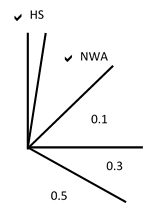 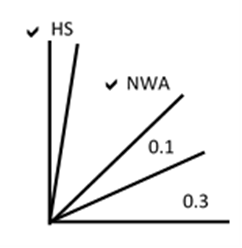 AS COPAS COPClose bar elementsAs Compulsory/Voluntary Level 4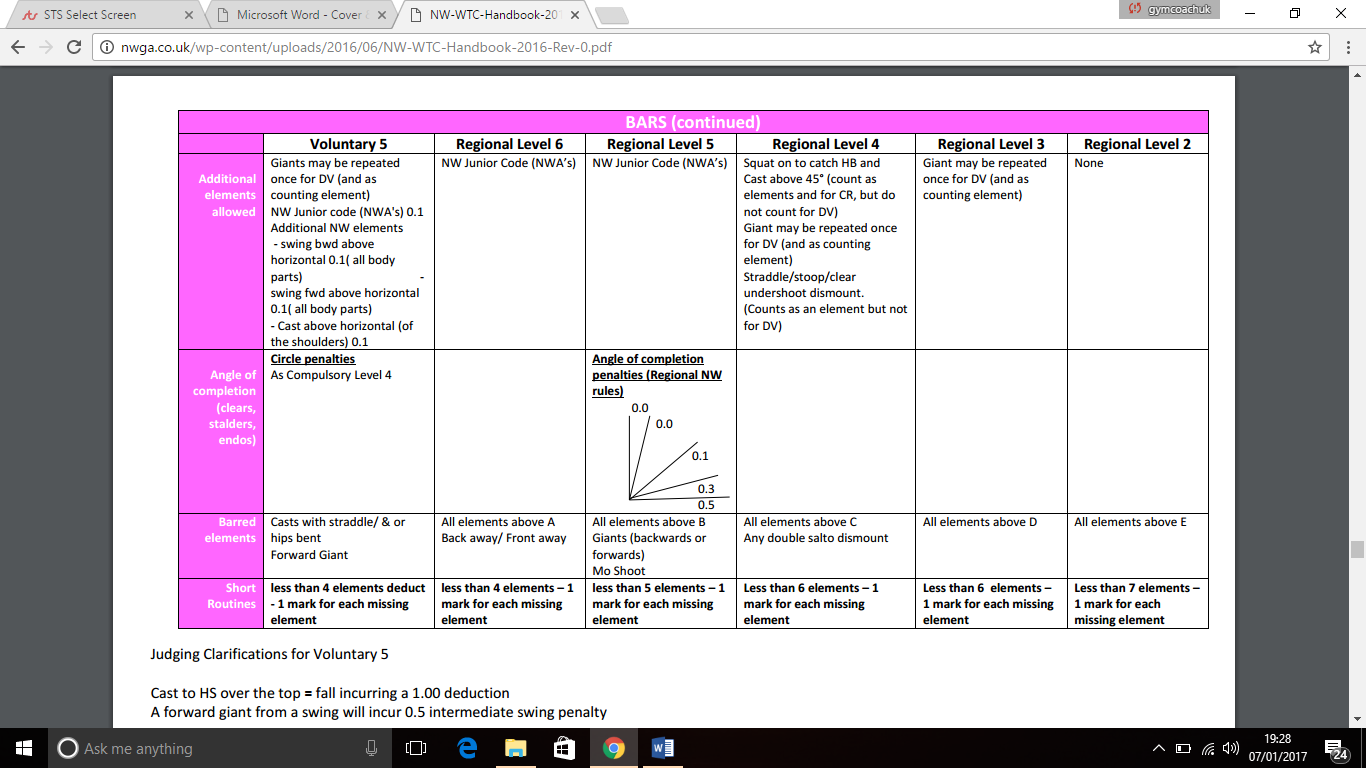 Age - 8in the year of competitionElements will be given Difficulty Value according to FIG Cycle 14 Code of Points and NW Junior Code (0.1) Rules and Regulations are as FIG Cycle 14 Code of Points, unless stated otherwise.   FIG Execution, Artistry and Choreography penalties will be applied. BARS/BEAM/FLOOR – 8 highest elements including dismount   BEAM/FLOOR – 3 acrobatic [min] + 3 dance [min] + 2 optional elementsElements will be given Difficulty Value according to FIG Cycle 14 Code of Points and NW Junior Code (0.1) Rules and Regulations are as FIG Cycle 14 Code of Points, unless stated otherwise.   FIG Execution, Artistry and Choreography penalties will be applied. BARS/BEAM/FLOOR – 8 highest elements including dismount   BEAM/FLOOR – 3 acrobatic [min] + 3 dance [min] + 2 optional elementsElements will be given Difficulty Value according to FIG Cycle 14 Code of Points and NW Junior Code (0.1) Rules and Regulations are as FIG Cycle 14 Code of Points, unless stated otherwise.   FIG Execution, Artistry and Choreography penalties will be applied. BARS/BEAM/FLOOR – 8 highest elements including dismount   BEAM/FLOOR – 3 acrobatic [min] + 3 dance [min] + 2 optional elementsElements will be given Difficulty Value according to FIG Cycle 14 Code of Points and NW Junior Code (0.1) Rules and Regulations are as FIG Cycle 14 Code of Points, unless stated otherwise.   FIG Execution, Artistry and Choreography penalties will be applied. BARS/BEAM/FLOOR – 8 highest elements including dismount   BEAM/FLOOR – 3 acrobatic [min] + 3 dance [min] + 2 optional elementsShort ExercisesAn exercise with less than 7 elements on Beam/Floor or less than 4 elements on Bars will be deducted 1.00 for each missing elementAn exercise with less than 7 elements on Beam/Floor or less than 4 elements on Bars will be deducted 1.00 for each missing elementAn exercise with less than 7 elements on Beam/Floor or less than 4 elements on Bars will be deducted 1.00 for each missing elementAn exercise with less than 7 elements on Beam/Floor or less than 4 elements on Bars will be deducted 1.00 for each missing elementVaultBarsBeamFloorApparatusBoth vaults – 60cm block (2 long) with 20/30cm additional crash mat to fall ontoThick hand placement mat for YurchenkoPolished Bar with gloves and strapsFIG Beam RegulationsFIG Floor RegulationsRequirementsEither – Tucked front somersault to stand – fall to front D Score = 3.5Or - Yurchenko prep (round off flic onto feet on block – fall to back)D Score = 3.52 vaults - best score to count (vaults can be same or different)  Upstart  Backward Giant (may be repeated once for DV)Only 2 CRs are required worth 0.5 each. The gymnast will receive an extra 1.0 for CRs provided she performs the upstart mount CR A connection of at least 2 different dance elements, one with 180⁰ split/straddle ½ turn (min) on 1 foot  Acro elements (performed on the beam) in different directions (fwd/swd and bwd) Additional leap/jump with 180 split/straddle  A dance passage of at least 2 different leaps or hops including one with 180 split/straddle Round off flic flic OR Round off flic tuck Spin (min 360) Forward salto (on its own or connected to a handspring or flyspring)Barred ElementsForward giantAll elements above BAll elements above B All B valued saltosBonusYurchenko 0.5 if total deduction for this vault is LESS than 1.0Close bar circle above 45⁰ 0.3 (awarded once only)Flic 0.3 (awarded once only and only if no fall)Backward salto in an acro line of min 2 elements 0.3 (awarded once only and only if no fall)Additional ElementsAdditional NW elements = 0.1Upward circle as a mountSwing bwd above 45⁰                            Swing fwd above 45⁰Cast (legs together) above 45⁰NW Junior Code (NWA’s) = 0.1NW Junior Code (NWA’s) = 0.1NotesAll other vaults = VOID VAULT Yurchenko surround MUST be used for both vaults.For judging - see National Compulsory and Voluntary 4Coach to assist gymnast to stop at the end of the routine if requiredRolls may be used to fulfil the acro CRACRO LINE = either an acro series (min 2 flight elements), or a forward salto (not aerial) performed on its own, or as Code of PointsMin Age - 8in the year of competitionElements will be given Difficulty Value according to FIG Cycle 14 Code of Points and NW Junior CodeRules and Regulations are as FIG Cycle 14 Code of Points, unless stated otherwise.   FIG Execution, Artistry and Choreography penalties will be applied. BARS/BEAM/FLOOR – 8 highest elements including dismount   BEAM/FLOOR – 3 acrobatic [min] + 3 dance [min] + 2 optional elementsElements will be given Difficulty Value according to FIG Cycle 14 Code of Points and NW Junior CodeRules and Regulations are as FIG Cycle 14 Code of Points, unless stated otherwise.   FIG Execution, Artistry and Choreography penalties will be applied. BARS/BEAM/FLOOR – 8 highest elements including dismount   BEAM/FLOOR – 3 acrobatic [min] + 3 dance [min] + 2 optional elementsElements will be given Difficulty Value according to FIG Cycle 14 Code of Points and NW Junior CodeRules and Regulations are as FIG Cycle 14 Code of Points, unless stated otherwise.   FIG Execution, Artistry and Choreography penalties will be applied. BARS/BEAM/FLOOR – 8 highest elements including dismount   BEAM/FLOOR – 3 acrobatic [min] + 3 dance [min] + 2 optional elementsElements will be given Difficulty Value according to FIG Cycle 14 Code of Points and NW Junior CodeRules and Regulations are as FIG Cycle 14 Code of Points, unless stated otherwise.   FIG Execution, Artistry and Choreography penalties will be applied. BARS/BEAM/FLOOR – 8 highest elements including dismount   BEAM/FLOOR – 3 acrobatic [min] + 3 dance [min] + 2 optional elementsShort ExercisesAn exercise with less than 7 elements on Beam/Floor or less than 4 elements on Bars will be deducted 1.00 for each missing elementAn exercise with less than 7 elements on Beam/Floor or less than 4 elements on Bars will be deducted 1.00 for each missing elementAn exercise with less than 7 elements on Beam/Floor or less than 4 elements on Bars will be deducted 1.00 for each missing elementAn exercise with less than 7 elements on Beam/Floor or less than 4 elements on Bars will be deducted 1.00 for each missing elementVaultBarsBeamFloorApparatus8 – handspring flatback only ~ 90cm soft matting 9 – handspring flatback only ~110cm soft matting 10, 11 – 110 table12 & over 120 table FIG Bars RegulationsFIG Beam RegulationsFIG Floor RegulationsRequirementsHighest score of 2 vaults performed Mount NW/FIG A Bar change (flight not nec)  Element started and finished on the LB (not MT)  Close bar element (NW/FIG)  A connection of at least 2 different dance elements  ½ turn (min) on one foot  One acro element started and finished on the beam  A 2nd acro element started and finished on the beam A dance passage with 2 different leaps or hops  Acro line of 2 (min) different flight elements  Acro elements in different directions (fwd/swd and bwd)  Spin (min 360)Barred ElementsMax D score = 2.00All elements above A Backaway (penalty 0.3)Acro elements above ADance elements above BAcro elements above A Dance elements above BAll backward saltos (all ages) All forward saltos (including aerials) for gymnasts aged 8 and 9Additional ElementsNW Junior Code (NWA’s)NW Junior Code (NWA’s)NW Junior Code (NWA’s)NotesVault > Max D Score: VOID VAULT (0.00) D Score for handspring flatback 1.0Coach must stand in between the bars for gymnasts aged 8 and 9. Penalty for non-compliance -0.5A handstand may be used to fulfil the acro CR (FIG A or NWA)Rolls may be used to fulfil the acro CRACRO LINE= an acro element with flight on its own or in a series.Min Age -9in the year of competitionElements will be given Difficulty Value according to FIG Cycle 14 Code of Points and NW Junior CodeRules and Regulations are as FIG Cycle 14 Code of Points, unless stated otherwise.   FIG Execution, Artistry and Choreography penalties will be applied. BARS/BEAM/FLOOR – 8 highest elements including dismount   BEAM/FLOOR – 3 acrobatic [min] + 3 dance [min] + 2 optional elementsElements will be given Difficulty Value according to FIG Cycle 14 Code of Points and NW Junior CodeRules and Regulations are as FIG Cycle 14 Code of Points, unless stated otherwise.   FIG Execution, Artistry and Choreography penalties will be applied. BARS/BEAM/FLOOR – 8 highest elements including dismount   BEAM/FLOOR – 3 acrobatic [min] + 3 dance [min] + 2 optional elementsElements will be given Difficulty Value according to FIG Cycle 14 Code of Points and NW Junior CodeRules and Regulations are as FIG Cycle 14 Code of Points, unless stated otherwise.   FIG Execution, Artistry and Choreography penalties will be applied. BARS/BEAM/FLOOR – 8 highest elements including dismount   BEAM/FLOOR – 3 acrobatic [min] + 3 dance [min] + 2 optional elementsElements will be given Difficulty Value according to FIG Cycle 14 Code of Points and NW Junior CodeRules and Regulations are as FIG Cycle 14 Code of Points, unless stated otherwise.   FIG Execution, Artistry and Choreography penalties will be applied. BARS/BEAM/FLOOR – 8 highest elements including dismount   BEAM/FLOOR – 3 acrobatic [min] + 3 dance [min] + 2 optional elementsShort ExercisesAn exercise with less than 7 elements on Beam/Floor or less than 5 elements on Bars will be deducted 1.00 for each missing elementAn exercise with less than 7 elements on Beam/Floor or less than 5 elements on Bars will be deducted 1.00 for each missing elementAn exercise with less than 7 elements on Beam/Floor or less than 5 elements on Bars will be deducted 1.00 for each missing elementAn exercise with less than 7 elements on Beam/Floor or less than 5 elements on Bars will be deducted 1.00 for each missing elementVaultBarsBeamFloorApparatus9, 10 - 110 table 11, 12, 13 & over - 120 table FIG Bars RegulationsFIG Beam RegulationsFIG Floor RegulationsRequirementsHighest score 2 vaults performed FIG Mount Bar change (flight not nec)  Cast above horizontal (of the shoulders) – legs together or straddled  Close bar element – min FIG A A connection of at least 2 different dance elements  Turn (from Group 3)  Leap or jump with 180 split/straddle  Acro elements (performed on the beam) in different directions (fwd/swd and bwd A dance passage of at least 2different leaps or hops including 180 split/straddle Acro line of 2 (min) different flight elements, one being a salto backwards  Forward salto (not aerial) Spin (min 360)Barred ElementsMax D score = 3.00 All elements above B Giants (backwards or forwards) Mo ShootAcro elements above BDance elements above CAll elements above B All B valued saltosAdditional ElementsNW Junior Code (NWA’s)NW Junior Code (NWA’s)NW Junior Code (NWA’s)NotesVault > Max D Score =: VOID VAULT (0.00) Coaches must stand in between the bars for gymnasts aged 9. Penalty for non-compliance -0.5Rolls may be used to fulfil the acro CRACRO LINE = either an acro series (min 2 flight elements), or a forward salto (not aerial) performed on its own, or as Code of Points Min Age -10in the year of competitionElements will be given Difficulty Value according to FIG Cycle 14 Code of Points Rules and Regulations are as FIG Cycle 14 Code of Points, unless stated otherwise.   FIG Execution, Artistry and Choreography penalties will be applied. BARS/BEAM/FLOOR – 8 highest elements including dismount   BEAM/FLOOR – 3 acrobatic [min] + 3 dance [min] + 2 optional elementsElements will be given Difficulty Value according to FIG Cycle 14 Code of Points Rules and Regulations are as FIG Cycle 14 Code of Points, unless stated otherwise.   FIG Execution, Artistry and Choreography penalties will be applied. BARS/BEAM/FLOOR – 8 highest elements including dismount   BEAM/FLOOR – 3 acrobatic [min] + 3 dance [min] + 2 optional elementsElements will be given Difficulty Value according to FIG Cycle 14 Code of Points Rules and Regulations are as FIG Cycle 14 Code of Points, unless stated otherwise.   FIG Execution, Artistry and Choreography penalties will be applied. BARS/BEAM/FLOOR – 8 highest elements including dismount   BEAM/FLOOR – 3 acrobatic [min] + 3 dance [min] + 2 optional elementsElements will be given Difficulty Value according to FIG Cycle 14 Code of Points Rules and Regulations are as FIG Cycle 14 Code of Points, unless stated otherwise.   FIG Execution, Artistry and Choreography penalties will be applied. BARS/BEAM/FLOOR – 8 highest elements including dismount   BEAM/FLOOR – 3 acrobatic [min] + 3 dance [min] + 2 optional elementsShort ExercisesFIG rules apply for Beam and Floor. On Bars, an exercise with less than 5 elements will be deducted 1.00 for each missing elementFIG rules apply for Beam and Floor. On Bars, an exercise with less than 5 elements will be deducted 1.00 for each missing elementFIG rules apply for Beam and Floor. On Bars, an exercise with less than 5 elements will be deducted 1.00 for each missing elementFIG rules apply for Beam and Floor. On Bars, an exercise with less than 5 elements will be deducted 1.00 for each missing elementVaultBarsBeamFloorApparatusJuniors 120 table + mats behindSeniors 125 tableFIG Bars RegulationsFIG Beam RegulationsFIG Floor RegulationsRequirementsJunior vaults – choice of only:Tsukahara prep to feet-fall to backD Score = 2.50Yurchenko prep to feet-fall to backD Score = 3.00Handspring to feet-fall to frontD Score = 2.50Mats behind vault to height of vaultHighest score 2 vaults performedJunior & Seniors Bar change (flight not nec)  Cast above 45° - legs together or straddled  B (min) element (not MT or DMT) – either bar  Close bar element (non-flighted) - min FIG A A connection of at least 2 different dance elements one with 180 split/straddle  Turn (from Group 3)  Acro elements (performed on the beam) in different directions (fwd/swd and bwd)  Acro series performed on the beam (not mount or dismount) – 2 elements: at least 1 with flight A dance passage of at least 2 different leaps/hops one with 180 split/straddle  B (min) dance Saltos in different directions (fwd and bwd) (not aerial) Salto in the straight position (fwd or bwd – may be twisting but not whip salto)Barred ElementsMax D Score (seniors) = 3.70All elements above CAny double salto dismountAll elements above CAll saltos/aerialsAll elements above C Additional ElementsSquat on to catch HB and Cast above 45° (count as elements and for CR, but do not count for DV) Straddle/stoop/clear undershoot dismount. (Counts as an element but not for DV)NoneNoneNotesVault > Max D Score =: VOID VAULT (0.00) Backward Giant can receive Difficulty Value twiceDISMOUNT = Salto within an acro line - as Code of PointsCR 3,and 4 must be in acro lines.DO NOT PERFORM AERIAL AFTER LAST ACRO LINEMin Age -11in the year of competitionElements will be given Difficulty Value according to FIG Cycle 14 Code of PointsRules and Regulations are as FIG Cycle 14 Code of Points, unless stated otherwise.   FIG Execution, Artistry and Choreography penalties will be applied. BARS/BEAM/FLOOR – 8 highest elements including dismount   BEAM/FLOOR – 3 acrobatic [min] + 3 dance [min] + 2 optional elementsElements will be given Difficulty Value according to FIG Cycle 14 Code of PointsRules and Regulations are as FIG Cycle 14 Code of Points, unless stated otherwise.   FIG Execution, Artistry and Choreography penalties will be applied. BARS/BEAM/FLOOR – 8 highest elements including dismount   BEAM/FLOOR – 3 acrobatic [min] + 3 dance [min] + 2 optional elementsElements will be given Difficulty Value according to FIG Cycle 14 Code of PointsRules and Regulations are as FIG Cycle 14 Code of Points, unless stated otherwise.   FIG Execution, Artistry and Choreography penalties will be applied. BARS/BEAM/FLOOR – 8 highest elements including dismount   BEAM/FLOOR – 3 acrobatic [min] + 3 dance [min] + 2 optional elementsElements will be given Difficulty Value according to FIG Cycle 14 Code of PointsRules and Regulations are as FIG Cycle 14 Code of Points, unless stated otherwise.   FIG Execution, Artistry and Choreography penalties will be applied. BARS/BEAM/FLOOR – 8 highest elements including dismount   BEAM/FLOOR – 3 acrobatic [min] + 3 dance [min] + 2 optional elementsShort ExercisesFIG rules apply for Beam and Floor. On Bars, an exercise with less than 5 elements will be deducted 1.00 for each missing elementFIG rules apply for Beam and Floor. On Bars, an exercise with less than 5 elements will be deducted 1.00 for each missing elementFIG rules apply for Beam and Floor. On Bars, an exercise with less than 5 elements will be deducted 1.00 for each missing elementFIG rules apply for Beam and Floor. On Bars, an exercise with less than 5 elements will be deducted 1.00 for each missing elementVaultBarsBeamFloorApparatus125 table FIG Bars RegulationsFIG Beam RegulationsFIG Floor RegulationsRequirementsOne vault High bar element (min B)  Cast to handstand (without turn) maybe straddled or straight  Close bar circle (min B)  Giant Circle  A connection of at least 2 different dance elements one with 180 split/straddle  Turn (from Group 3) Acro elements (performed on the beam) in different directions (fwd/swd and bwd)  Acro series performed on the beam (not mount or dismount) – 2 elements: both with flight A dance passage of at least 2 different leaps/hops one with 180 split/straddle  B (min) dance  Saltos in different directions (fwd and bwd) (not aerial) Salto with LA turn (min 180)Barred ElementsMax D score = 3.70All elements above DAll elements above DAll elements above DAdditional ElementsNoneNoneNoneNotesVault > Max D Score =: VOID VAULT (0.00) Giant circles can receive Difficulty Value twiceDISMOUNT = Salto within an acro line - as Code of Points CR 3 and 4 must be in acro lines.Min Age -12in the year of competitionElements will be given Difficulty Value according to FIG Cycle 14 Code of Points Rules and Regulations are as FIG Cycle 14 Code of Points, unless stated otherwise.   FIG Execution, Artistry and Choreography penalties will be applied. BARS/BEAM/FLOOR – 8 highest elements including dismount   BEAM/FLOOR – 3 acrobatic [min] + 3 dance [min] + 2 optional elementsElements will be given Difficulty Value according to FIG Cycle 14 Code of Points Rules and Regulations are as FIG Cycle 14 Code of Points, unless stated otherwise.   FIG Execution, Artistry and Choreography penalties will be applied. BARS/BEAM/FLOOR – 8 highest elements including dismount   BEAM/FLOOR – 3 acrobatic [min] + 3 dance [min] + 2 optional elementsElements will be given Difficulty Value according to FIG Cycle 14 Code of Points Rules and Regulations are as FIG Cycle 14 Code of Points, unless stated otherwise.   FIG Execution, Artistry and Choreography penalties will be applied. BARS/BEAM/FLOOR – 8 highest elements including dismount   BEAM/FLOOR – 3 acrobatic [min] + 3 dance [min] + 2 optional elementsElements will be given Difficulty Value according to FIG Cycle 14 Code of Points Rules and Regulations are as FIG Cycle 14 Code of Points, unless stated otherwise.   FIG Execution, Artistry and Choreography penalties will be applied. BARS/BEAM/FLOOR – 8 highest elements including dismount   BEAM/FLOOR – 3 acrobatic [min] + 3 dance [min] + 2 optional elementsShort ExercisesFIG rules apply for Beam and Floor. On Bars, an exercise with less than 5 elements will be deducted 1.00 for each missing elementFIG rules apply for Beam and Floor. On Bars, an exercise with less than 5 elements will be deducted 1.00 for each missing elementFIG rules apply for Beam and Floor. On Bars, an exercise with less than 5 elements will be deducted 1.00 for each missing elementFIG rules apply for Beam and Floor. On Bars, an exercise with less than 5 elements will be deducted 1.00 for each missing elementVaultBarsBeamFloorApparatus125 table FIG Bars RegulationsFIG Beam RegulationsFIG Floor RegulationsRequirementsOne vault Flight element LB to HB  Close bar circle (min B)  Cast to handstand, with or without turn 2 different grips or element with ½ turn (not mount/dismount)A connection of at least 2 different dance elements one with 180 split/straddle  Turn (from Group 3) Acro elements (performed on the beam) in different directions (fwd/swd and bwd)  Acro series performed on the beam (not mount or dismount) – 2 flighted elements: 1 being a salto A dance passage of at least 2 different leaps/hops one with 180 split/straddle  C dance element Saltos in different directions (fwd and bwd) (not aerial) Salto with LA turn (min 360)Barred ElementsMax D score = 4.00All elements above DAll elements above DAll elements above DAdditional ElementsNoneNoneNoneNotesVault > Max D Score =: VOID VAULT (0.00) DISMOUNT = Salto within an acro line - as Code of PointsCR 3 and 4 must be in acro lines.BARSBEAMFLOORUpward hip circle (mount)Handstand (not held for 2 seconds)CartwheelCast to 45 from HSStretch jumpBackward roll to handstandSquat onto LB - jump to HB (must catch)Stretch jump with ½ turnBackward walkoverTucked sole circle - jump to HB (must catch)Forward roll Forward walkover¾ giant from LB to HBBackward rollValdez¾ giant from HB to HBArabesque above horizontal and < 180⁰ splitHeadspringStraddle/stoop/clear hip undershoot (dismount)Tuck jumpTic toc½ spin on 1 footScissor leapSquat on mountStag leapHandspring (dismount)Forward roll to feetRound off (dismount)Backward roll to feetTuck JumpDive cartwheelDive forward rollPHASEEXECUTION FAULTSPENALTIESPENALTIESPENALTIESTAKE OFF BOARDPoor co-ordination of arm swingArms already up on jump onto board0.100.30FIRST FLIGHTHip angleArchBent legsLegs apart0.100.100.100.100.300.300.300.300.50REPULSIONShoulder angle on contact with vault Bent armsWalking on hands0.100.100.10 per step0.300.300.50SECOND FLIGHT and LANDINGBent legs Failure to maintain straight body positionInsufficient heightInsufficient lengthLanding with hands still touching the vault Legs apartFailure to land on flat back (landing in dish)0.100.100.100.100.100.100.300.300.300.300.300.300.500.500.50GENERALBody alignment at any phase (taken only once)Dynamics 0.100.100.30DESCRIPTIONVALUEEXECUTION FAULTSPENALTIESTrolley swing0.0Bent legs at any pointLegs apart at any point0.10        0.30       0.500.10        0.30Long upstart0.5As CoPCast to (minimum) horizontal (of the shoulders) with legs together0.5Poor shape in any phase Bent arms Cast penalties0.10        0.30       0.500.10        0.30       0.50See NW Compulsory 5 diagramsBack hip circle0.5As CoP (0.50 intermediate pump swing penalty will NOT be applied)Cast to (minimum) 45, straight body position from time hips leave the bar (legs together or straddled)0.5Poor shape in any phaseBent armsCast penalties0.10       0.30        0.500.10       0.30        0.50See NW Compulsory 5 diagramsSwing forwards and backwards x 3 (above horizontal)0.5Poor rhythm in swingsSwing penaltiesPoor body shape in any phaseDeduction for going over the bar (giant)0.10       0.300.10       0.30        0.50(see NW Compulsory 5 diagrams)0.10       0.30                          0.50Coach to stop the last swing and bring the gymnast to hangDESCRIPTIONVALUEEXECUTION FAULTSPENALTIESMount- jump to clear straddle support and HOLD for 2 seconds0.5Not held for 2 seconds Feet held below horizontal but above level of beamFeet held below level of beamVM0.10.30Dance series-Split jumpStretch jump 0.5Element penaltiesSeries break (elements not connected)Elements performed in incorrect orderElement missing (includes following a fall)As CoP                         0.500.30Non-attempt of (2nd) elementDance series-Split jumpStretch jump 0.5Element penaltiesSeries break (elements not connected)Elements performed in incorrect orderElement missing (includes following a fall)As CoP                         0.500.30Non-attempt of (2nd) elementCartwheel0.5Element penaltiesAs CoPSissone0.5Element penaltiesAs CoP½ spin to finish on toes, immediate half turn to finish on toes (continuing in same direction)0.5Not finishing on toesSeries break0.300.30Kick to split handstand HOLD for 2 seconds0.5Legs joining in any phase of handstandNot held for 2 secs Failure to show split handstand Lack of split in handstand 0.30VMVM0.10           0.30       Dismount- run and hurdle step to take off from two feet into stretch jump dismount – ARMS BY EARS (prep for front somi)0.5Take off from one footInsufficient height in jumpBody alignment in jumpArms not by ears on take-offVM0.10           0.300.10    0.30DESCRIPTIONVALUEEXECUTION FAULTSPENALTIESAcro line-Round off2 flics0.5Element penaltiesSeries breakMissing one flic in seriesAs CoP                         0.50                          0.50Acro line-Round off2 flics0.5Element penaltiesSeries breakMissing one flic in seriesAs CoP                         0.50                          0.50Backward roll to front support with straight arms 0.5Bent arms in rollBody alignment in front support0.10          0.30           0.50 0.10Dance passage-Split leapCat leapCan be performed in any order0.5Element penaltiesBreak in the dance passageAs CoP                         0.50Dance passage-Split leapCat leapCan be performed in any order0.5Element penaltiesBreak in the dance passageAs CoP                         0.50Tumble- Handspring to two feet 0.5Element penalties Landing on one footAs CoP0.30Full spin 0.5Element penaltiesAs CoPStraddle jump (must not be connected to another element)0.5Element penaltiesAs CoPDESCRIPTIONVALUEEXECUTION FAULTSPENALTIESStart in straddle stand. Place hands on floor and straddle press to handstand. HOLD handstand for 2 seconds. Step down from handstand (as walkover down).0.5Handstand not held for 2 secondsJump to handstand instead of lever upBent legs at any pointBent arms at any point VMVM0.10           0.30           0.500.10           0.30           0.50Join feet together and starting in crouch position, forward roll (bent or straight arms - pause in shoulder stand not necessary) to straddle ½ lever hold with feet higher than hips. HOLD for 2 seconds.Lower to straddle sit position.0.5Straddle ½ lever position not held for 2 secondsLegs held at horizontal Legs held below horizontal Legs bent in holdVM 0.100.300.10           0.30           0.50Without changing leg position, lift arms above head and keeping back straight, lean forwards to Japana position. HOLD for 2 seconds.0.5Japana position not held for 2 secondsBack not straight during lean forwardsWidening legs before Japana foldTorso not close to floor in held positionVM0.100.10           0.300.10           0.30Take legs backwards (may use hands in transition phase) and passing through box splits, join legs together with arms by ears. Push to press up position with toes pointed.0.0Lack of flexibility in box splitsBent legsFlexing foot/feet during transition phase0.10           0.300.10           0.300.10Swing one leg round to sit in (forwards) splits. Take hands off floor and HOLD for 2 seconds with arms sideways at horizontal.0.5Splits not held for 2 secondsLack of flexibility in splitsHands touching floor in held position VM0.10           0.30   0.30½ turn to splits on the other leg (may use hands without penalty). HOLD for 2 seconds with hands off floor with arms sideways at horizontal.0.5Splits not held for 2 secondsLack of flexibility in splitsHands touching floor in held position VM0.10           0.30   0.30Bring back leg forwards to long sit with legs together. Lift arms to ears and pike fold placing hands flat on the floor at the sides of feet. HOLD position for 2 seconds.0.5Pike fold position not held for 2 secondsInsufficient pike positionHands not in prescribed position in pike foldLegs bent in pike fold VM0.10           0.300.10     0.10           0.30 Lie on back and push to bridge with feet together. Straighten legs and HOLD position for 2 seconds. 0.5Bridge not held for 2 secondsInsufficient shoulder extensionKnees bent in held positionFeet apart at any pointVM0.10           0.300.10           0.30           0.500.10      Lift one leg straight to vertical (may move support leg) and HOLD position for 2 seconds.Kick over through split handstand to stand. 0.5Position not held or 2 secondsFailure to kick over to standLack of splitBent legs VM                           1.00(fall)0.10           0.300.10           0.30           0.50Lack of fluency/pace throughout exercise (going too slow throughout/holding the holds for too long)0.10           0.30EXECUTION FAULTSPENALTIESFirst flight    Pike in hips 0.10         0.30         0.50 Bent legs 0.10         0.30         0.50 Legs separated                 0.10         0.30 Repulsion phase Bent arms                 0.10         0.30         0.50 Shoulder angle                 0.10         0.30Bent legs                                                                       0.10         0.30         0.50 Second flight Bent legs                 0.10         0.30         0.50Legs separated                0.10         0.30Lack of height                 0.10         0.30         0.50Lack of length                 0.10         0.30         0.50Failure to maintain a straight body                0.10         0.30         0.50Landing penaltiesExcessive arch on landing (first feet contact)                0.10         0.30         0.50Under rotation of handspring:Without falling backwardsWith fall backwards                0.10                                          0.30Steps each (max 0.8)                0.10         0.30Fall                                                             1.00Jump after landing (moving the centre of mass in opposite direction)                0.10         0.30         0.50Deviation from straight direction on landing (on first contact)                0.10         0.30Legs apart on landing                0.10Lack of dynamics throughout                0.10         0.30         0.50Failure to land feet first – invalid vaultScore       0.00DESCRIPTIONVALUEEXECUTION FAULTSPENALTIESIn regular grip   Show hang position.0.0Lack of body extension in hangPike at hips     0.300.10            0.30 (>135°) Trolley swing0.0Bent legs at any pointLegs apart at any point0.10            0.30        0.500.10            0.30 Long upstart0.5As COPCast to (minimum) horizontal (of the shoulders) legs together 0.5Poor shape in any phase Bent arms Cast penalties (See diagrams)0.10           0.30        0.500.10           0.30        0.50Back hip circle0.5As COP (No intermediate pump swing penalty)Cast to (minimum) 45, straight body position from time hips leave the bar legs together 0.5Poor shape in any phaseBent armsCast penalties (See diagrams)0.10           0.30         0.500.10           0.30         0.50Swing forwards and backwards x 1 (above 45)0.5Poor rhythm in swingsSwing penalties (See diagrams)Poor body shape in any phase0.10           0.300.10           0.30         0.500.10           0.30Backward giant through handstand x 20.5 eachExcessive arch in last ¼ of giant circlePoor body shape in any phase0.10           0.300.10           0.30Coach to stop the swing after the 2nd giant and bring the gymnast to hang.ELEMENTVALUEEXECUTION FAULTSPENALTYJump to Japana mount 0.5Feet below hips in Japana position0.10 Kick to split handstand [hold for 2 seconds]0.5Legs joining in any phase of handstandNot held for 2 secs Failure to show split handstand Lack of split 0.30VMVM0.10          0.30       Backward walkover0.5As COPSplit jump 0.5As COPStraight jump immediate straight jump0.5Series breakInsufficient height in jumps (each time)Body position in jumps (each time)0.300.10         0.300.10         0.30½ spin (toe to calf) to finish on toes, immediate half turn to finish on toes (continuing in same direction)0.5Not finishing on toes Toe not to calfSeries break0.300.100.30Dismount - cartwheel straight jump backwards(coach must stand at side of beam for dismount)0.50.5Failure of feet to touch the beamFailure to pass through verticalLack of stretch in jumpInsufficient heightVM0.10         0.30 0.10         0.300.10         0.30DESCRIPTIONVALUEEXECUTIONPENALTYFrom two feet: Hurdle step into round off 2 flics extended straight jump performed on line (as per Compulsory 4)0.5Extra steps into round off
Pause between elements Missing one flic in seriesLack of control on landing BOTH hands (in roundoff only) clearly off lineBOTH feet in flics 0.10 each step0.50 0.500.10             0.30                 0.3 each time                0.3 each time Handspring to one foothandspring to two feet0.50.5Series breakLanding in deep squat Lack of flight (each handspring)0.500.50 0.10             0.30Straddle jump (performed on its own)0.5Legs below horizontal in straddle Lack of height in jumps0.300.10             0.30 Full spin0.5As COPDance passage to include: Split leaps x 2 (directly connected - only 1 step permitted between split leaps)Cat leap (cat leap can be performed before or after split leaps)0.5each leap(1.5 total)As COPForward walkover0.5Lack of split0.10           0.30<135⁰ VMDESCRIPTIONVALUEEXECUTION PENALTYStanding forward leg lift on first leg, show position, circle free leg to side position, show position, continue to circle leg backwards to arabesque, show position. Return to stand0.5Leg lift penalties, see Compulsory 4 diagrams.Standing forward leg lift on second leg, repeat above and return to stand.0.5Leg lift penalties, see Compulsory 4 diagrams.Pike fold with hands FLAT on floor (fingers facing backwards) HOLD for 2 seconds 0.5Position not held0.30Bend legs and push backwards into backward roll through to front support, straight arms (no deduction if straight legs into backward roll)0.5Bent ArmsFailure to keep tight shape (flat back) in front support0.10          0.30          0.500.10          0.30Swing one leg round to sit in (forwards) splits. Take hands off floor and HOLD for 2 seconds with arms sideways at horizontal0.5Splits not held for 2 secondsLack of flexibility in splitsHips out of alignment in splits (knees facing sideways)Hands touching floor in held positionVM0.10          0.300.10          0.300.30½ turn to splits on the other leg (may use hands without penalty). HOLD for 2 seconds with hands off floor with arms sideways at horizontal0.5Splits not held for 2 secondsLack of flexibility in splitsHips out of alignment in splits (knees facing sideways)Hands touching floor in held positionVM0.10          0.300.10          0.300.30Bring back leg forwards to long sit with legs together. Lift arms to ears and pike fold placing hands flat on the floor at the sides of feet. HOLD position for 2 seconds.0.5Pike fold position not held for 2 secondsInsufficient pike positionHands not in prescribed position in pike foldLegs bent in pike fold VM0.10           0.300.10     0.10           0.30 Sit up with straight back and move legs to straddle position with heels off the floor. 0.0Heels not lifted clear off floorLeaning back to create heel lift0.10           0.300.10 Press to straddle lever HOLD 2 seconds, lift to handstand HOLD 2 seconds, controlled step down0.5   0.5Straddle lever not heldFeet not above level of hips in straddle lever Legs resting on arms in straddle leverFeet brushing floor in transition for handstandFeet hitting floor in transition to handstandHandstand not held  Bent legs at any pointBent arms at any point0.300.10          0.30                  0.30                           0.300.500.300.10          0.30          0.500.10          0.30          0.50                  Kick to handstand (show handstand) lower to bridge HOLD0.5Lack of control Failure to complete handstand into bridgeFeet not together in bridgeShoulders not over hands in bridge0.10          0.30VM0.10          0.300.10          0.30Lift one straight leg to split bridge (hold not necessary), pull back through split handstand to stand. 0.5Lack of split in bridge Excessive push from supporting leg (kick)Not passing through splits in handstand Hips out of alignment in split handstand 0.10          0.300.10          0.300.10          0.30 0.10          0.30Split Jump0.3As COPSplit jump on opposite leg0.3As COPStretch jump ½ turn 0.3As COP